ФГБУ «Арктический и антарктический научно-исследовательский институт»МЦД МЛИнформационные материалы по мониторингу морского ледяного покрова Арктики и Южного Океана на основе данных ледового картирования и пассивного микроволнового зондирования SSMR-SSM/I-SSMIS-AMSR220.02.2017 - 28.02.2017Контактная информация: лаб. МЦДМЛ ААНИИ, тел. +7(812)337-3149, эл.почта: vms@aari.aq Адрес в сети Интернет: http://wdc.aari.ru/datasets/d0042/  СодержаниеСеверное Полушарие	3Рисунок 1а – Обзорная ледовая карта СЛО и повторяемость кромки за текущую неделю .	3Рисунок 1б – Положение кромки льда и зон разреженных и сплоченных льдов СЛО за последний доступный срок на основе ледового анализа НЛЦ США  	4Рисунок 2 – Обзорная ледовая карта СЛО за текущую неделю и аналогичные периоды 2007-2014 гг.	5Рисунок 3 – Поля распределения средневзвешенной толщины льда на основе совместной модели морского льда – океана ACNFS за текущие сутки и 2010-2015 гг.	6Таблица 1 – Динамика изменения значений ледовитости для акваторий Северной полярной области за текущую неделю по данным наблюдений SSMR-SSM/I-SSMIS	7Таблица 2 - Медианные значения ледовитости для Северной полярной области и 3-х меридиональных секторов за текущие 30 и 7-дневные интервалы и её аномалии от 2011-2015 гг. и интервалов 2006-2016 гг. и 1978-2016 гг. по данным наблюдений SSMR-SSM/I-SSMIS	7Таблица 3 – Экстремальные и средние значения ледовитости для Северной полярной области и 3 меридиональных секторов за текущий 7-дневный интервал по данным наблюдений SSMR-SSM/I-SSMIS, алгоритм NASATEAM	8Рисунок 4 – Ежедневные оценки сезонного хода ледовитости для Северной Полярной Области и её трех меридиональных секторов за период с 26.10.1978 по текущий момент времени по годам.	9Рисунок 5 – Медианные распределения сплоченности льда за текущие 7 и 30 дневные интервалы времени и её разности относительно медианного распределения за те же промежутки за 1978-2016 и 2006-2016гг. на основе расчетов по данным SSMR-SSM/I-SSMIS,алгоритм NASATEAM .	11Южный океан	12Рисунок 6а – Ледовая карта Южного Океана за последний доступный срок (окраска по общей сплоченности	12Рисунок 6б – Ледовая карта Южного Океана за последний доступный срок на (окраска по наиболее старому возрасту) 	13Рисунок 6в – Положение кромки льда и зон разреженных и сплоченных льдов Южного Океана за последний доступный срок на основе ледового анализа НЛЦ США 	14Рисунок 7 – Ежедневные оценки сезонного хода ледовитости Южного Океана и его трёх меридиональных секторов за период с 26.10.1978 по текущий момент времени по годам 	15Рисунок 8 – Медианные распределения общей сплоченности льда за текущие 7 и 30 дневные интервалы времени и её разности относительно медианного распределения за те же промежутки за периоды 1978-2016 и 2006-2016 гг. на основе расчетов по данным SSMR-SSM/I-SSMIS	15Таблица 4 – Динамика изменения значений ледовитости для акваторий Южного океана за текущий 7-дневный интервал  по данным наблюдений SSMR-SSM/I-SSMIS	16Таблица 5 - Медианные значения ледовитости для Южного океана и 3 меридиональных секторов за текущие 30 и 7-дневные интервалы и её аномалии от 2011-2015 гг. и интервалов 2006-2016 гг. и 1978-2016 гг. по данным наблюдений SSMR-SSM/I-SSMIS, алгоритм NASATEAM………	16Таблица 6 – Экстремальные и средние значения ледовитости для Южного океана и 3 меридиональных секторов за текущий 7-дневный интервал по данным наблюдений SSMR-SSM/I-SSMIS, алгоритм NASATEAM	16Приложение 1 – Статистические значения ледовитостей по отдельным акваториям Северной Полярной Области и Южного океана	17Таблица 7 – Средние, аномалии среднего и экстремальные значения ледовитостей для Северной полярной области и её отдельных акваторий за текущие 7 и 30 дневные промежутки времени по данным наблюдений SSMR-SSM/I-SSMIS, алгоритм NASATEAM за период 1978-2016 гг.	17Таблица 8 – Средние, аномалии среднего и экстремальные значения ледовитостей для Южного океана и его отдельных акваторий за текущие 7 и 30 дневные интервалы времени по данным наблюдений SSMR-SSM/I-SSMIS, алгоритм NASATEAM за период 1978-2016 гг.	19Таблица 9 – Динамика изменения значений ледовитости для акваторий Северной полярной области и Южного океана за текущую неделю по данным наблюдений SSMIS	21Характеристика исходного материала и методика расчетов	22Северное Полушарие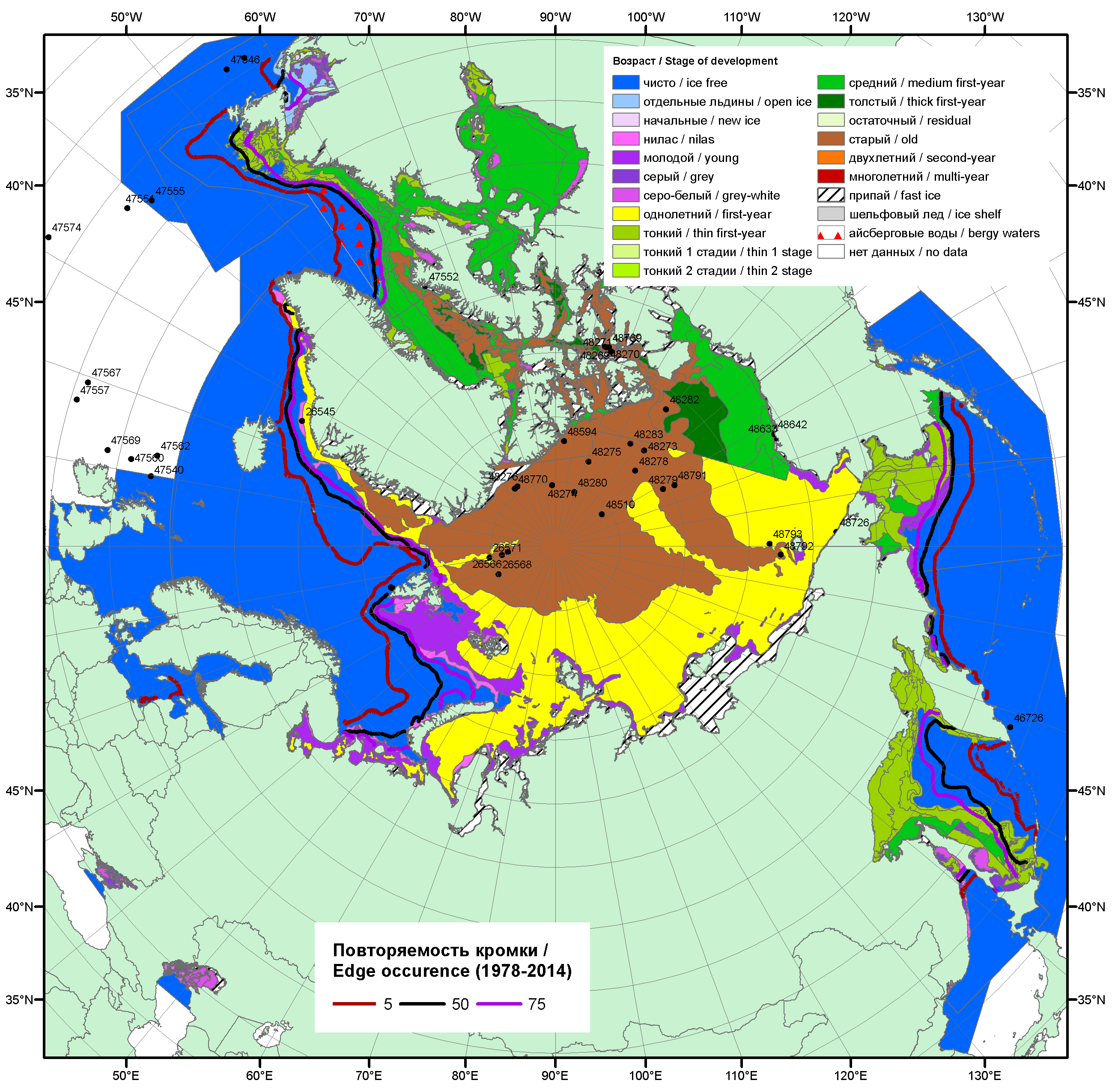 Рисунок 1а – Обзорная ледовая карта СЛО за 20.02.2017 - 28.02.2017 г. на основе ледового анализа ААНИИ (28.02), НИЦ «Планета» (20.02), Канадской ледовой службы (20.02), Национального ледового центра США (23.02) положение метеорологический дрейфующих буев IABP и Argos на 28.02.2017T1200+00 и повторяемость кромки за 21-25.02 за период 1979-2012 гг. по наблюдениям SSMR-SSM/I-SSMIS (алгоритм NASATEAM).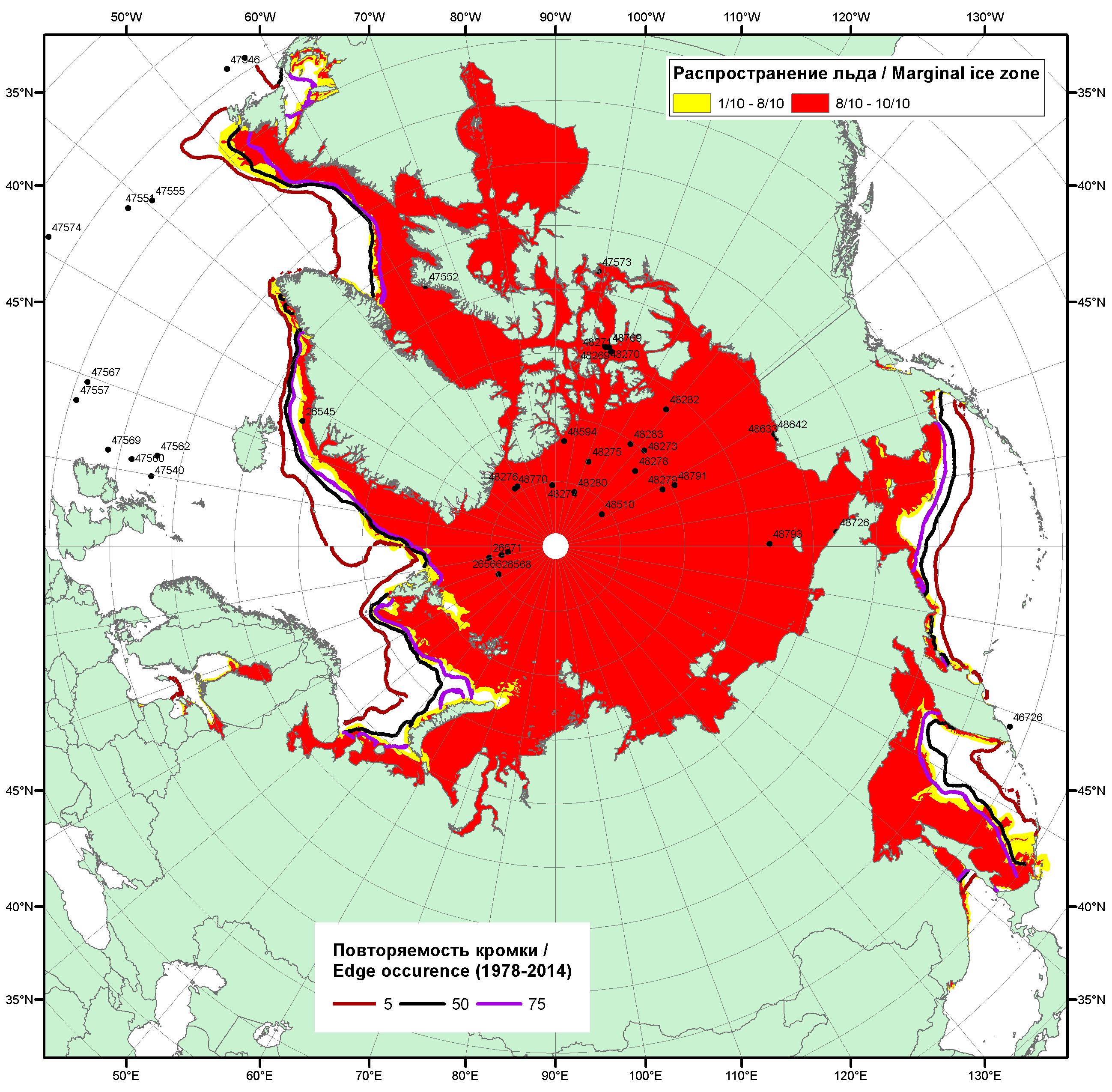 Рисунок 1б – Положение кромки льда и зон разреженных (<8/10) и сплоченных (≥8/10) льдов СЛО за 27.02.2017 г. на основе ледового анализа Национального Ледового Центра США, положение метеорологический дрейфующих буев IABP и Argos на 28.02.2017T1200+00 и повторяемость кромки за 26-29.02 за период 1979-2012 гг. по наблюдениям SSMR-SSM/I-SSMIS (алгоритм NASATEAM)Рисунок 2 – Обзорная ледовая карта СЛО за 20.02 - 28.02.2017 г. и аналогичные периоды 2007-2016 гг. на основе ледового анализа ААНИИ, Канадской ледовой службы и Национального ледового центра США.Рисунок 3 – Поля распределения средневзвешенной толщины льда на основе совместной модели морского льда – океана ACNFS (HYCOM/NCODA/CICE) 28.02 за 2012-2017 гг. Таблица 1 – Динамика изменения значений ледовитости по сравнению с предыдущей неделей для морей Северной полярной области за 20 – 26.02.2017 г. по данным наблюдений SSMR-SSM/I-SMISТаблица 2 - Медианные значения ледовитости для Северной полярной области, 3-х меридиональных секторов и моря СМП за текущие 30 и 7-дневные интервалы и её аномалии от 2012-2016 гг. и интервалов 2007-2017 гг. и 1978-2017 гг. по данным наблюдений SSMR-SSM/I-SSMIS, алгоритмы NASATEAMСеверная полярная областьСектор 45°W-95°E (Гренландское - Карское моря)Сектор 95°E-170°W (моря Лаптевых - Чукотское, Берингово, Охотское)Сектор 170°W-45°W (море Бофорта и Канадская Арктика)Северный Ледовитый океанМоря СМП (моря Карское-Чукотское)Таблица 3 – Экстремальные и средние значения ледовитости для Северной полярной области, 3 меридиональных секторов и моря СМП за текущий 7-дневный интервал по данным наблюдений SSMR-SSM/I-SSMIS, алгоритмы NASATEAMСеверная полярная областьСектор 45°W-95°E (Гренландское - Карское моря)Сектор 95°E-170°W (моря Лаптевых - Чукотское, Берингово, Охотское)Сектор 170°W-45°W (море Бофорта и Канадская Арктика)Северный Ледовитый океанМоря СМП (моря Карское-Чукотское)Рисунок 4 – Ежедневные оценки сезонного хода ледовитости для Северной Полярной Области и трех меридиональных секторов за период 26.10.1978 - 26.02.2017 по годам на основе расчетов по данным SSMR-SSM/I-SSMIS, алгоритмы NASATEAM: а) Северная полярная область, б) сектор 45°W-95°E (Гренландское – Карское моря), в) сектор 95°E-170°W (моря Лаптевых – Чукотское и Берингово, Охотское), г) сектор 170°W-45°W (море Бофорта и Канадская Арктика), д) Северный Ледовитый океан, е) Северный морской путь (Карское - Чукотское моря).Рисунок 5 – Медианные распределения сплоченности льда за текущие 7 и 30-дневные промежутки и её разности относительно медианного распределения за те же месяца за периоды 1979-2017 (центр) и 2007-2017 гг. (справа) на основе расчетов по данным SSMR-SSM/I-SSMIS, алгоритмы NASATEAM.Южный океан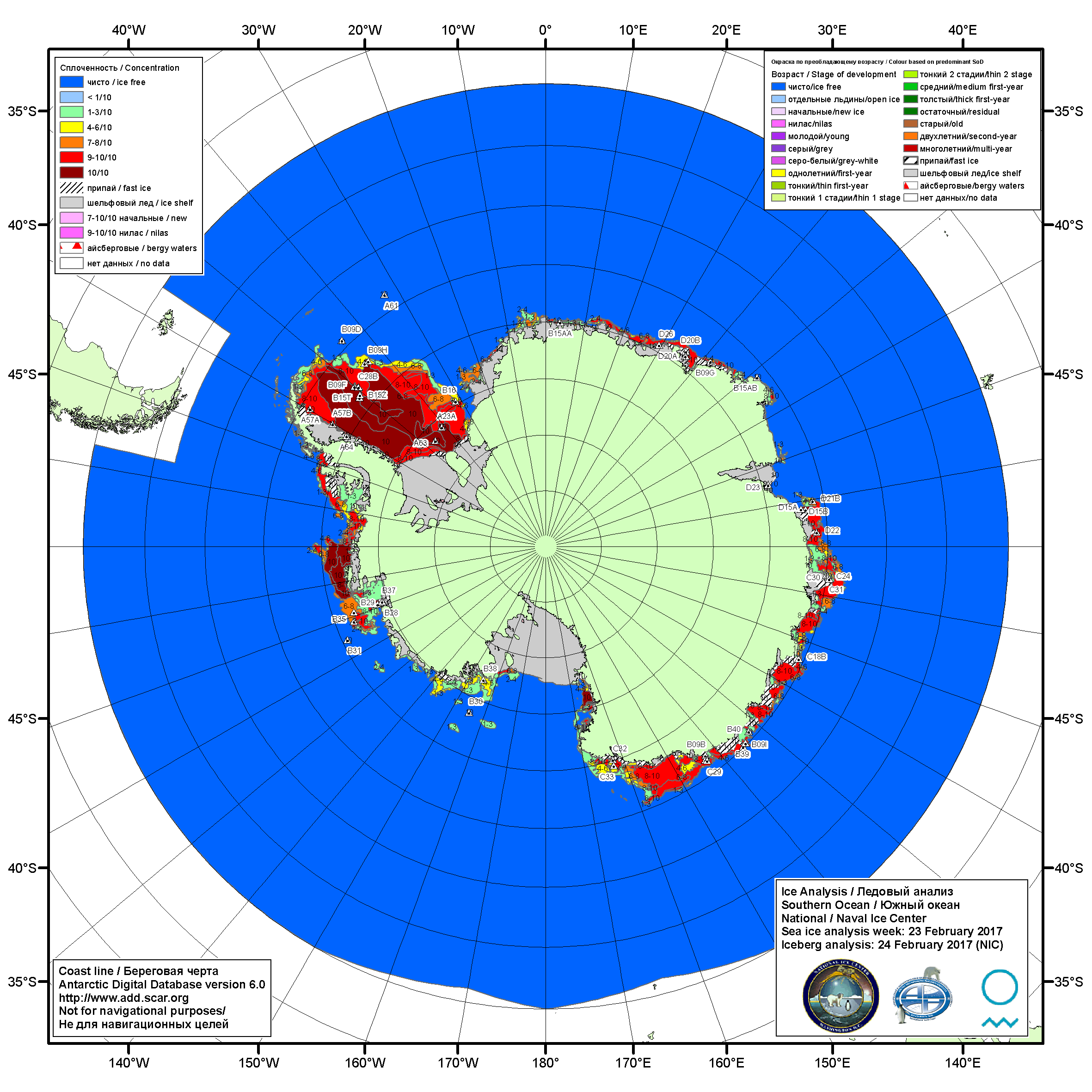 Рисунок 6а – Ледовая карта Южного океана (цветовая окраска по общей сплоченности) и расположение крупных айсбергов на основе информации совместного ледового анализа НЛЦ США, ААНИИ и НМИ (Норвегия) за 23.02.2017.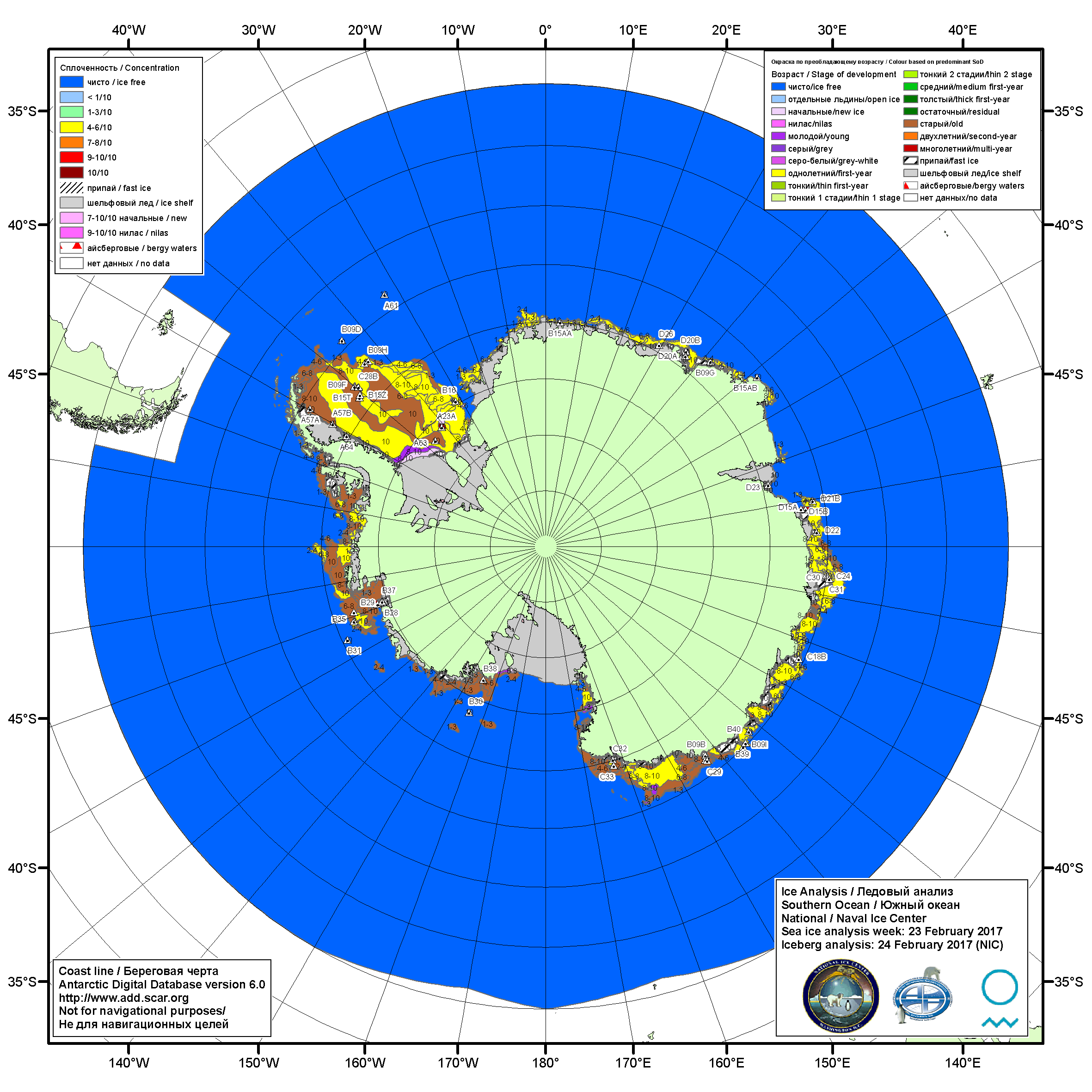 Рисунок 6б – Ледовая карта Южного океана (цветовая окраска по возрасту) и расположение крупных айсбергов на основе информации совместного ледового анализа НЛЦ США, ААНИИ и НМИ (Норвегия) за 23.02.2017.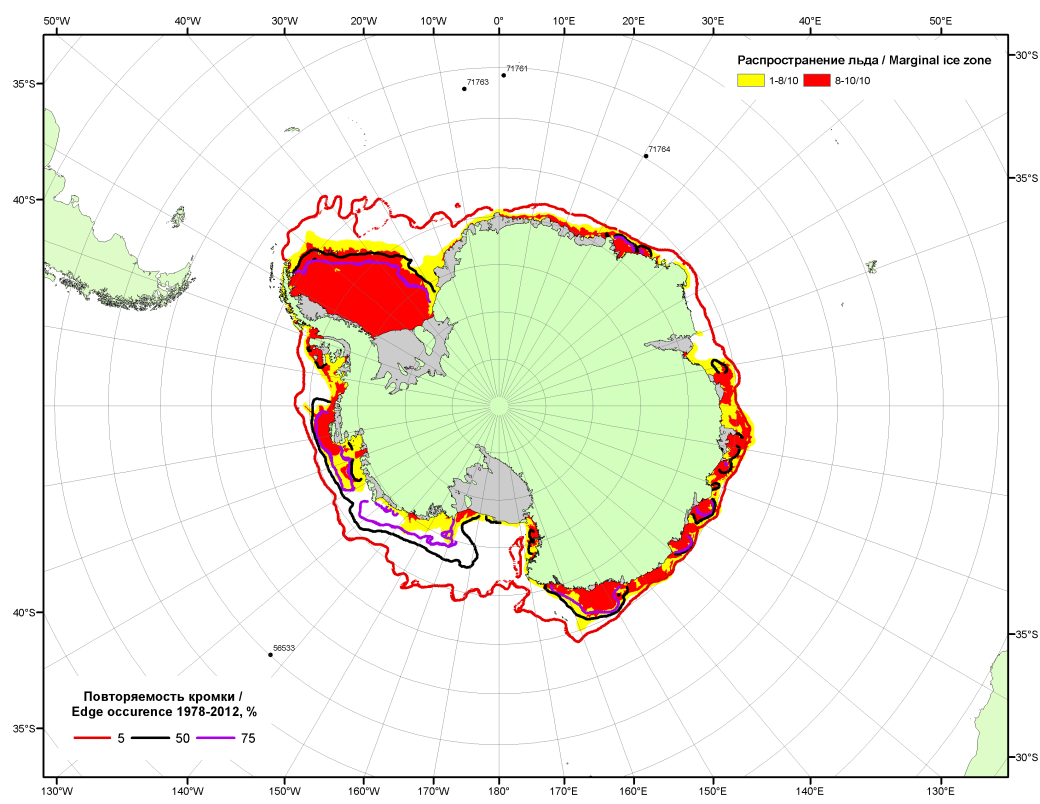 Рисунок 6в – Положение кромки льда и зон разреженных (<8/10) и сплоченных (≥8/10) льдов Южного океана за 27.02.2017 г. на основе ледового анализа Национального Ледового Центра США, положение метеорологический дрейфующих буев IABP и Argos на 28.02.2017T1200+00 и повторяемость кромки за 26-29.02 за период 1979-2014 гг. по наблюдениям SSMR-SSM/I-SSMIS (алгоритм NASATEAM)Рисунок 7 – Ежедневные оценки сезонного хода ледовитости Южного Океана и меридиональных секторов за период 26.10.1978 – 26.02.2017 по годам на основе расчетов по данным SSMR-SSM/I-SSMIS, алгоритм NASATEAM: а) Южный Океан, б) Атлантический сектор (60°W-30°E, море Уэдделла), в) Индоокеанский сектор (30°E-150°E, моря Космонавтов, Содружества, Моусона), г) Тихоокеанский сектор (150°E-60°W, моря Росса, Беллинсгаузена) Рисунок 8 – Медианные распределения общей сплоченности льда за текущие 7 и 30-дневные промежутки (слева) и её разности относительно медианного распределения за тот же месяц за периоды 1978-2017 (центр) и 2007-2017 гг. (справа) на основе расчетов по данным SSMR-SSM/I-SSMIS, алгоритм NASATEAMТаблица 4 – Динамика изменения значений ледовитости по сравнению с предыдущей неделей для морей Южного океана за 20 - 26.02.2017 г. по данным наблюдений SSMR-SSM/I-SSMISТаблица 5 - Медианные значения ледовитости для Южного океана и 3 меридиональных секторов за текущие 30 и 7-дневные интервалы и её аномалии от 2012-2016 гг. и интервалов 2007-2017 гг. и 1978-2017 гг. по данным наблюдений SSMR-SSM/I-SSMIS, алгоритм NASATEAMЮжный ОкеанАтлантический сектор (60°W-30°E, море Уэдделла)Индоокеанский сектор (30°E-150°E, моря Космонавтов, Содружества, Моусона)Тихоокеанский сектор (150°E-60°W, моря Росса, Беллинсгаузена)Таблица 6 – Экстремальные значения ледовитости для Южного океана и 3 меридиональных секторов за текущий 7-дневный интервал по данным наблюдений SSMR-SSM/I-SSMIS, алгоритм NASATEAMЮжный ОкеанАтлантический сектор (60°W-30°E, море Уэдделла)Индоокеанский сектор (30°E-150°E, моря Космонавтов, Содружества, Моусона)Тихоокеанский сектор (150°E-60°W, моря Росса, Беллинсгаузена)Приложение 1 – Статистические значения ледовитостей по отдельным акваториям Северной Полярной Области и Южного океанаТаблица 7 – Средние, аномалии среднего и экстремальные значения ледовитостей для Северной полярной области и её отдельных акваторий за текущие 7-дневный (неделя) и 30-дневный промежутки времени по данным наблюдений SSMR-SSM/I-SSMIS, алгоритм NASATEAM за период 1978-2017 гг.20-26.0227.01-26.02Таблица 8 – Средние, аномалии среднего и экстремальные значения ледовитостей для Южного океана и его отдельных акваторий за текущие 7-дневный (неделя) и 30-дневный промежутки времени по данным наблюдений SSMR-SSM/I-SSMIS, алгоритм NASATEAM за период 1978-2017 гг.20-26.0227.01-26.02Таблица 9 – Динамика изменения значений ледовитости по сравнению с предыдущей неделей для морей Северной полярной области и Южного океана за текущий 7-дневный (неделя) промежуток времени по данным наблюдений SSMIS20-26.0220-26.0220-26.0220-26.0220-26.0220-26.0220-26.02Характеристика исходного материала и методика расчетовДля иллюстрации ледовых условий Арктического региона представлены совмещенные региональные карты ААНИИ, ГМЦ России, ледовой службы Германии (BSH), Канадской ледовой службы – КЛС и Национального ледового центра США - НЛЦ. Совмещение карт выполнено путем перекрытия слоев (ААНИИ, слой #1), (региональная карта НЛЦ, слой #1), (ГМЦ России, слой #1), (BSH, слой #1) -> (КЛС, слой #2)  –> (обзорная карта НЛЦ, слой #3). Как результат, карты ААНИИ характеризуют ледовые условия морей Гренландского…Бофорта и Охотского, карты ГМЦ России – Азовского, Каспийского и Белого, карты НЛЦ – Берингова моря, карты BSH – Балтийского карты КЛС - морей Бофорта, Канадского архипелага, Баффина, Девисова пролива, Лабрадор, Св. Лаврентия, а НЛЦ - Арктического Бассейна, Линкольна,  южной части Гренландского моря, а также в летний период – моря Бофорта, Чукотское и Берингово (при этом полный охват карт НЛЦ – вся акватория СЛО и субполярные моря). Для построения совмещенных карт используется архив данных в обменном формате ВМО СИГРИД3 Мирового центра данных по морскому льду (МЦД МЛ). В пределах отдельного срока выборка карт из архива проводилась по критериям близости карт к сроку выпуска карты ААНИИ с максимальным интервалом времени между картами до 7 суток (день недели выпуска карт ААНИИ и ГМЦ России– каждая среда, BSH – каждый понедельник, КЛС – каждый вторник, НЛЦ – 1 раз в 2 недели по вторникам для циркумполярных карт и понедельник – четверг для региональных карт). Для иллюстрации полей толщин льда СЛО использованы ежедневные данные по распределению средневзвешенной толщины льда численной модели ACNFS. Численная модель ACNFS имеет пространственное разрешение 1/12° и является совместной моделью морского льда – океана диагностики и краткосрочного прогнозирования состояния ледяного покрова  всех акваторий Северного полушария севернее 40 с.ш. В модели ACNFS используется ледовый блок CICE (Hunke and Lipscomb, 2008), совмещенный с  моделью океана HYCOM (Metzger et al., 2008, 2010). Атмосферный форсинг включает поля приземных метеопараметров и радиационного баланса поверхности. Исходная ледовая информация, используемая для расчетов по модели, включают данные альтиметра, ТПО, сплоченность, профиля температуры и солёности воды.Для иллюстрации ледовых условий Южного океана, а также Северной Полярной области за последние сутки используются ежедневные циркумполярные ледовые информационные продукты НЛЦ США по оценке расположения кромки льда и ледяных массивов - MIZ (Marginal Ice Zone). Для цветовой окраски карт использован стандарт ВМО (WMO/Td. 1215) для зимнего (по возрасту) и летнего (по общей сплоченности) периодов. Следует также отметить, что в зонах стыковки карт ААНИИ, ГМЦ России, КЛС и НЛЦ наблюдается определенная несогласованность границ и характеристик ледовых зон вследствие ряда различий в ледовых информационных системах подготавливающих служб (карты для Балтийского моря представлены только BSH или ААНИИ). Однако, данная несогласованность несущественна для целей интерпретации ледовых условий в рамках настоящего обзора. Для получения оценок ледовитости (extent) и приведенной ледовитости – площади льда (area) отдельных секторов, морей, частей морей Северной полярной области и Южного океана и климатического положения кромок заданной повторяемости на основе данных спутниковых систем пассивного микроволнового зондирования SSMR-SSM/I-SSMIS-AMSR2 в МЦД МЛ ААНИИ принята следующая технология расчетов:источник данных – архивные (Cavalieri et al., 2008, Meier et al., 2006) и квазиоперативные (Maslanik and Stroeve, 1999) c задержкой 1-2 дня ежедневные матрицы (поля распределения) оценок общей сплоченности Северной (севернее 45° с.ш.) и Южной (южнее 50° с.ш.) Полярных областей на основе обработанных по алгоритму NASATEAM данных многоканальных микроволновых радиометров SSMR-SSM/I-SSMIS ИСЗ NIMBUS-7 и DMSP за период с 26.10.1978 г. по настоящий момент времени, копируемые с сервера НЦДСЛ;источник данных – ежедневные матрицы (поля распределения) оценок общей сплоченности Северной и Южной полярной областей на основе обработанных по алгоритму Bootstrap данных многоканального микроволнового радиометра AMSR2 ИСЗ GCOM-W1(SHIZUKU) за период с 01.07.2012 г. по настоящий момент времени, предоставленные Японским космическим агентством (provided by JAXA);область расчета – Северная и Южная Полярные области и их регионы с использованием масок океан/суша НЦДСЛ (http://nsidc.org/data/polar_stereo/tools_masks.html);границы используемых масок расчета отдельных меридиональных секторов, морей, частей морей Северной полярной области и Южного океана представлены на рисунках П1 – П2, не совпадают с используемыми в НЦДСЛ масками для отдельных акваторий Мирового океана и основаны на номенклатуре ААНИИ для морей Евразийского шельфа (Гренландское - Чукотское), Атласе Северного ледовитого океана (1980) и Атласе океанов (1980) издательства ГУНИО МО.вычислительные особенности расчета – авторское программное обеспечение ААНИИ с сохранением точности расчетов и оценке статистических параметров по гистограмме распределения и свободно-распространяемое программное обеспечение GDAL для векторизации полей климатических параметров;Исходная информация в формате ВМО СИГРИ3 доступна на сервере МЦД МЛ по адресам http://wdc.aari.ru/datasets/d0004 (карты ААНИИ), http://wdc.aari.ru/datasets/d0031 (карты КЛС), http://wdc.aari.ru/datasets/d0032 (карты НЛЦ), ), http://wdc.aari.ru/datasets/d0033  (карты ГМЦ России) и ), http://wdc.aari.ru/datasets/d0035 (карты BSH).   В графическом формате PNG совмещенные карты ААНИИ-КЛС-НЛЦ доступны по адресу http://wdc.aari.ru/datasets/d0040. Результаты расчетов ледовитости Северной, Южной полярных областей, их отдельных меридиональных секторов, морей и частей морей доступны на сервере МЦД МЛ ААНИИ в каталогах соответственно http://wdc.aari.ru/datasets/ssmi/data/north/extent/ и http://wdc.aari.ru/datasets/ssmi/data/south/extent/.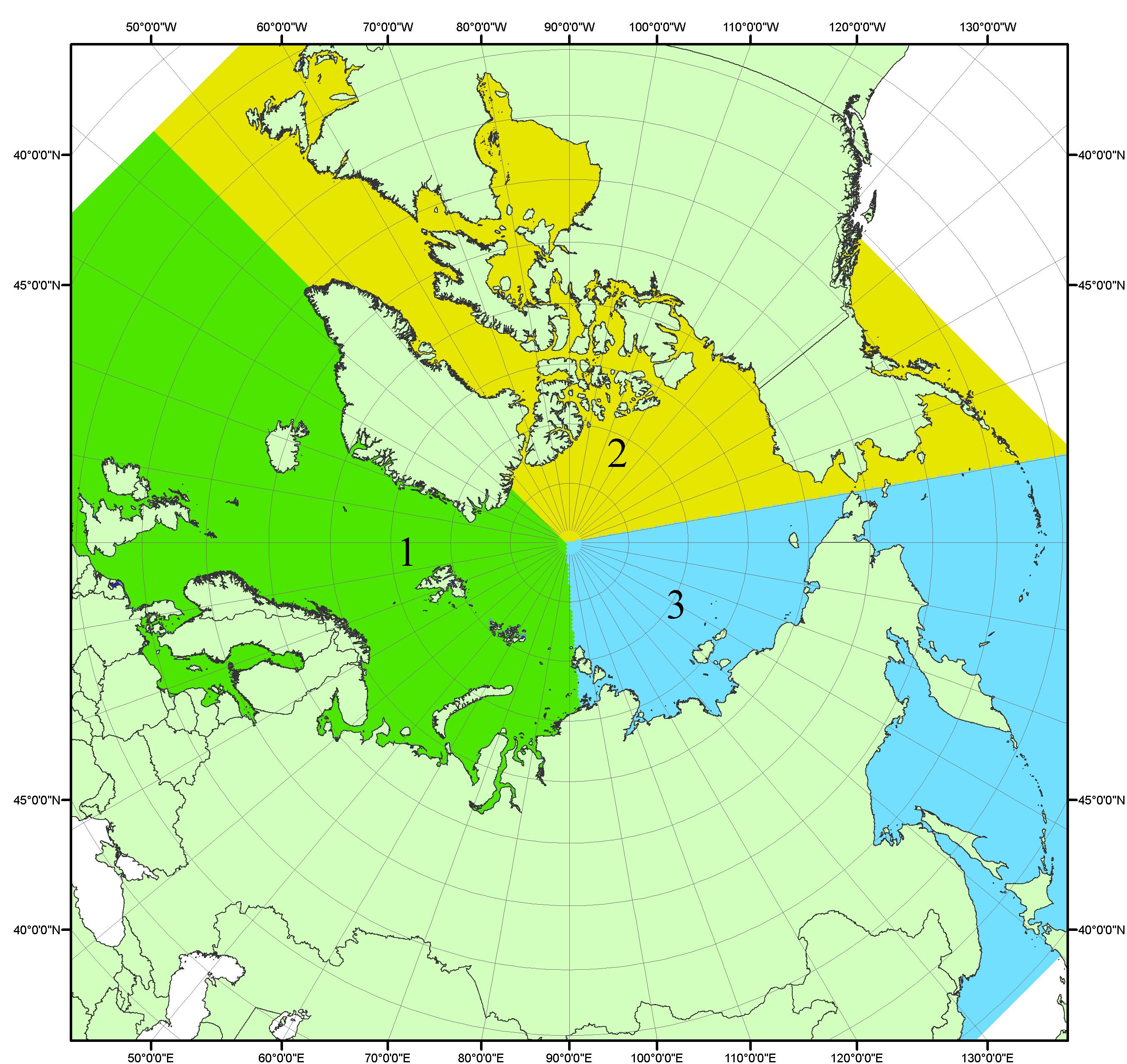 Рисунок П1 – Секторальное деление северной полярной области. 1 - Сектор 45°W-95°E (Гренландское - Карское моря); 2 - Сектор 170°W-45°W (море Бофорта и Канадская Арктика); 3 - Сектор 95°E-170°W (моря Лаптевых - Чукотское, Берингово, Охотское, Японское)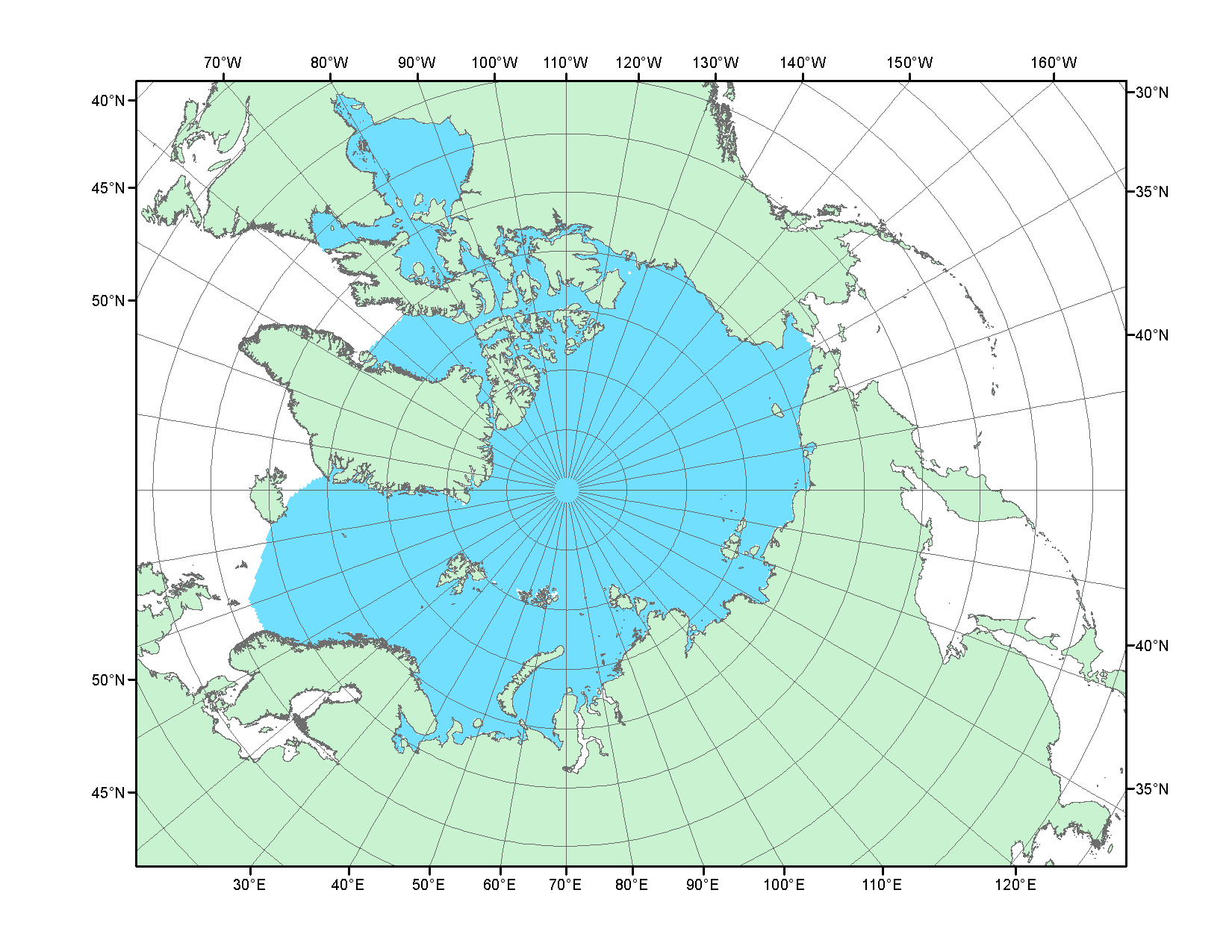 Рисунок П2 – Северный ледовитый океан в официальных границах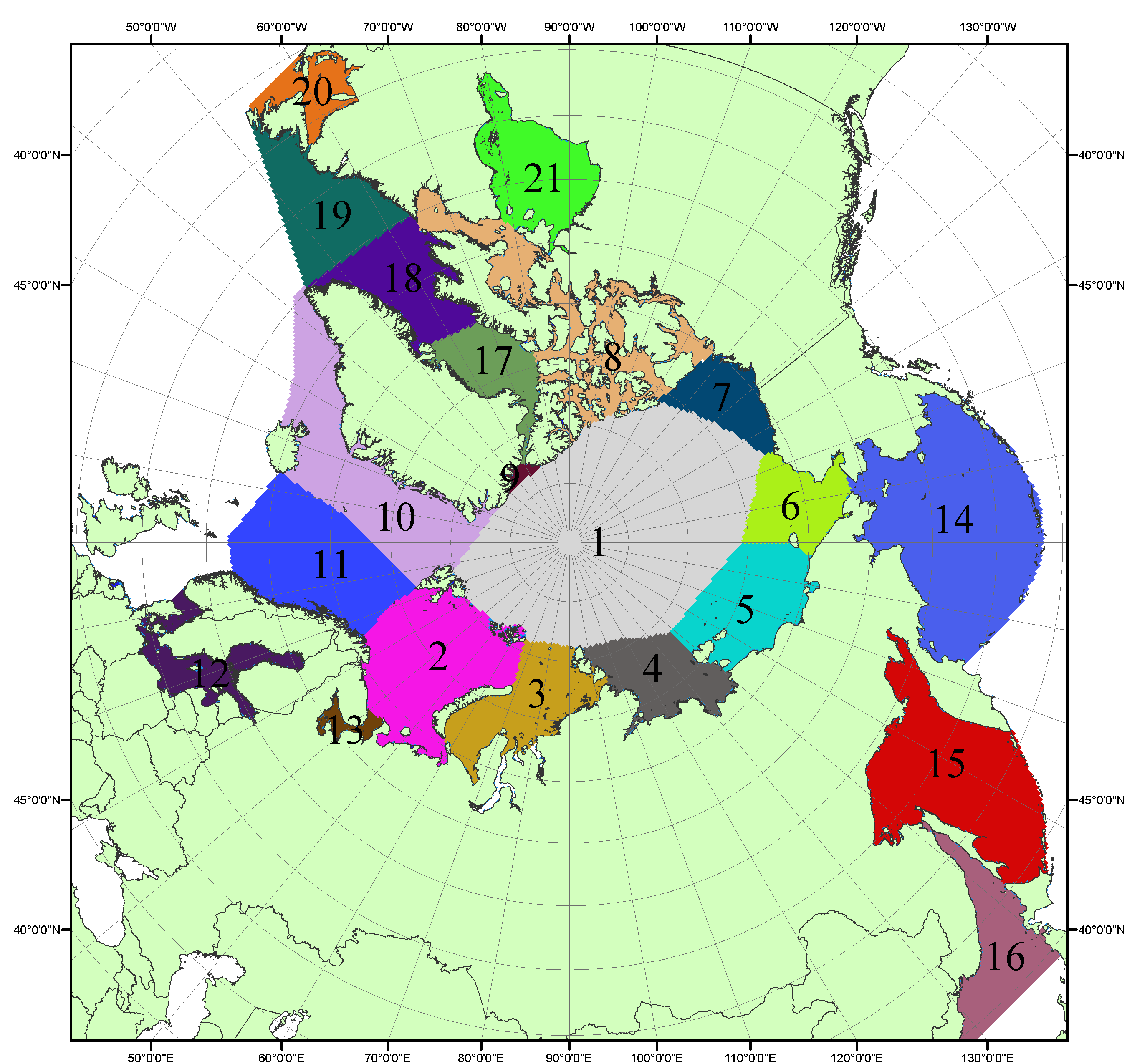 Рисунок П3 – Моря северной полярной области. 1 – Арктический бассейн; 2- Баренцево море; 3 – Карское море; 4 – море Лаптевых; 5 - Восточно-Сибирское море; 6 – Чукотское море; 7 – море Бофорта; 8 – Канадский архипелаг; 9 – море Линкольна; 10 – Гренландское море; 11 – Норвежское море; 12 – Балтийское море; 13 – Белое море; 14 – Берингово море; 15 – Охотское море; 16 – Японское море; 17 – море Баффина; 18 – Дейвисов пролив; 19 – море Лабрадор; 20 – залив Святого Лаврентия; 21 – Гудзонов залив.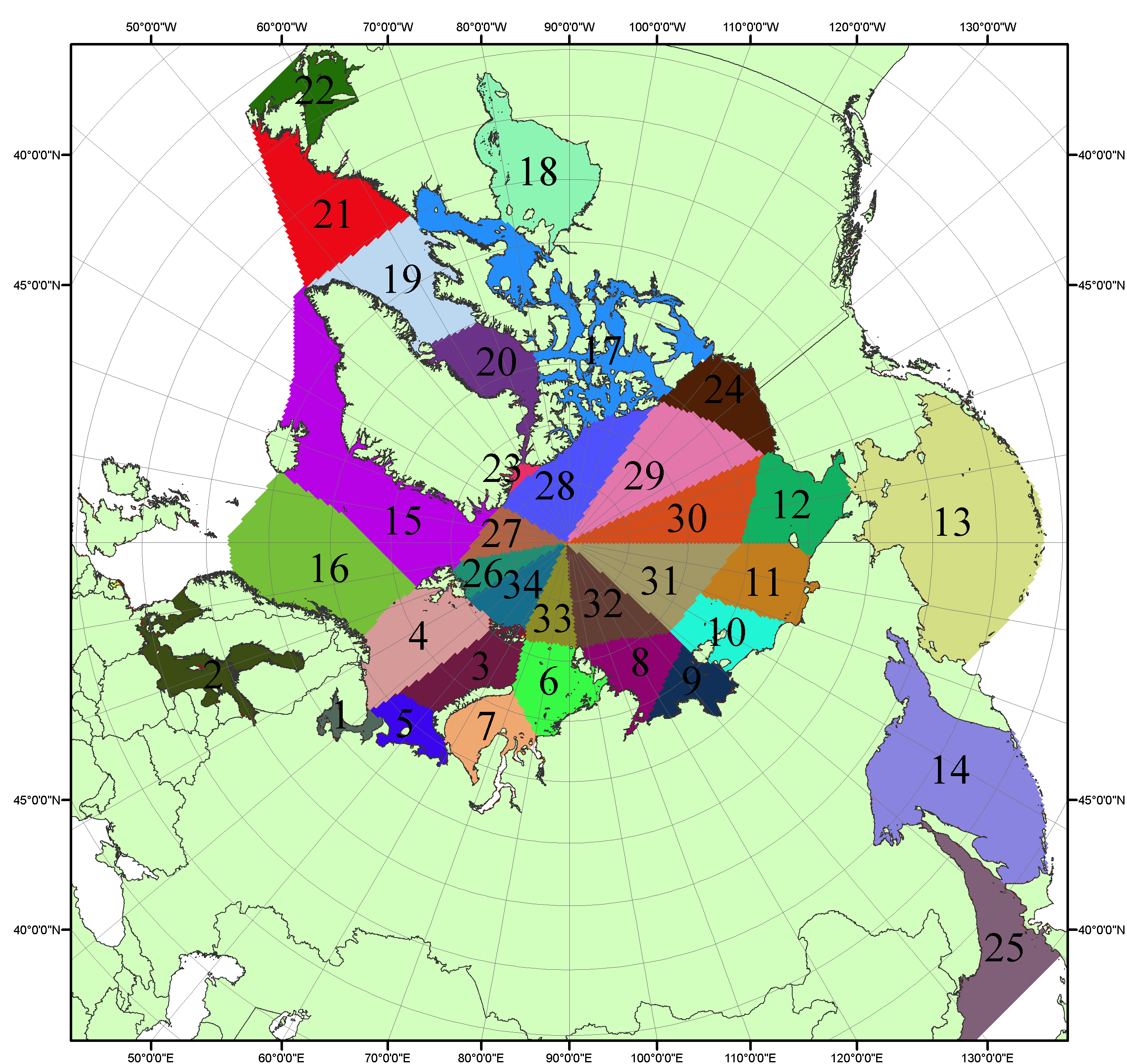 Рисунок П4 – Сектора и моря северной полярной области. 1 - Белое море; 2- Балтийское море; 3 – Баренцево море (СВ); 4 – Баренцево море (З); 5 - Баренцево море (ЮВ); 6 – Карское море (СВ); 7 – Карское море (ЮЗ); 8 – море Лаптевых (В); 9 – море Лаптевых (З); 10 – Восточно-Сибирское море (З); 11 – Восточно-Сибирское море (В); 12 –Чукотское море; 13 –Берингово море; 14 – Охотское море; 15 –Гренландское море; 16 – Норвежское море; 17 – Канадский архипелаг; 18 – Гудзонов залив; 19 – Дейвисов пролив; 20 - море Баффина; 21 – море Лабрадор; 22 - залив Святого Лаврентия; 23 - море Линкольна; 24 - море Бофорта; 25 - Японское море; 26 - сектор АО (30°з.д. – 10°в.д.); 27 – сектор АО (10°в.д. – 30°в.д.); 28 - сектор АО (30°в.д. – 65°в.д.); 29 - сектор АО (65°в.д. – 96°в.д.);30 - сектор АО (96°в.д. – 140°в.д.);31 - сектор АО (140°в.д. – 180°в.д.); 32 - сектор АО (180°в.д. – 156°з.д.); 33 - сектор АО (156°з.д. – 123°з.д.); 34 - сектор АО (123°з.д. – 30°з.д.).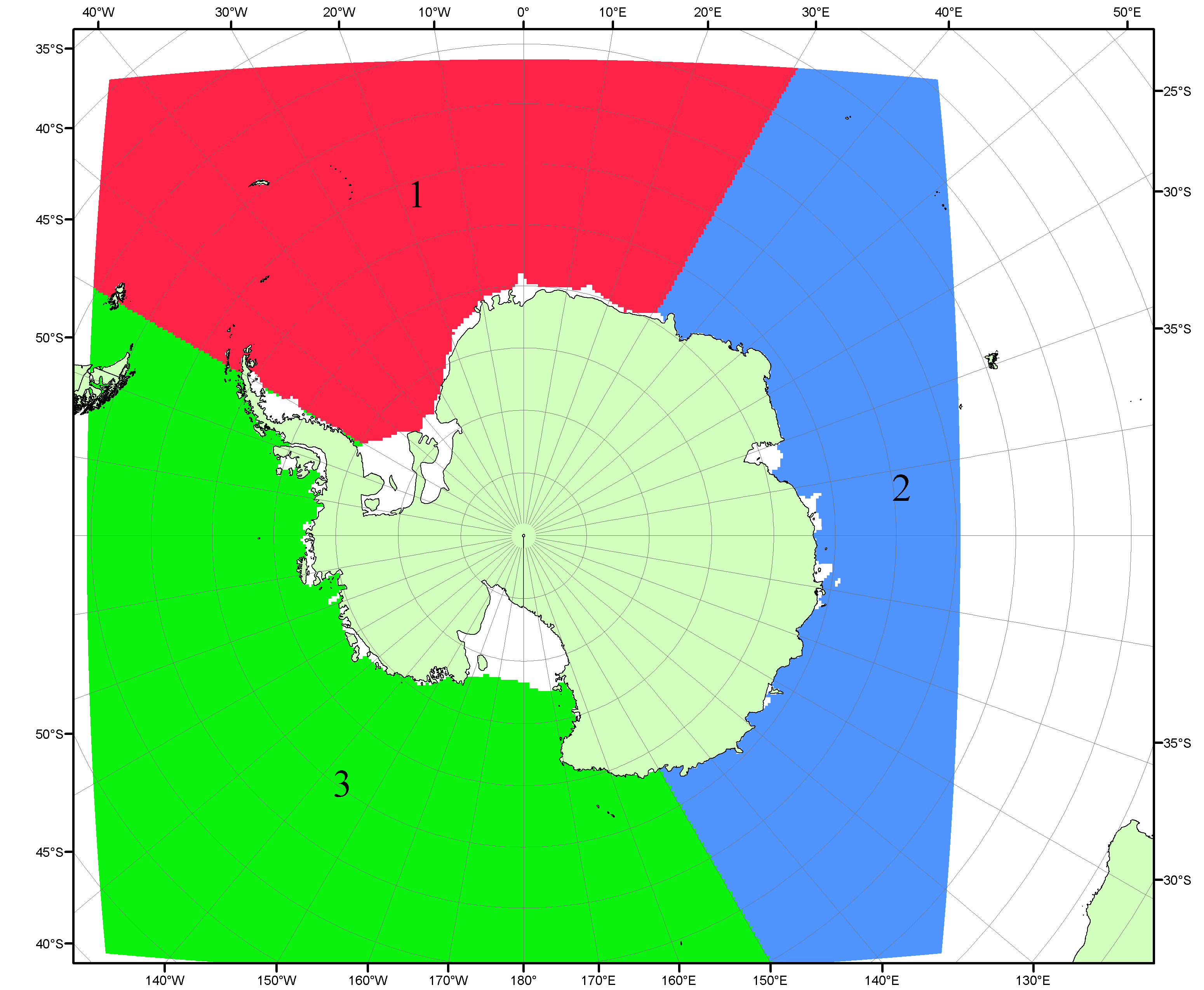 Рисунок П5 – Секторальное деление Южного океана. 1 - Атлантический сектор (60°W-30°E, море Уэдделла); 2 - Индоокеанский сектор (30°E-150°E, моря Космонавтов, Содружества, Моусона); 3 - Тихоокеанский сектор (150°E-60°W, моря Росса, Беллинсгаузена)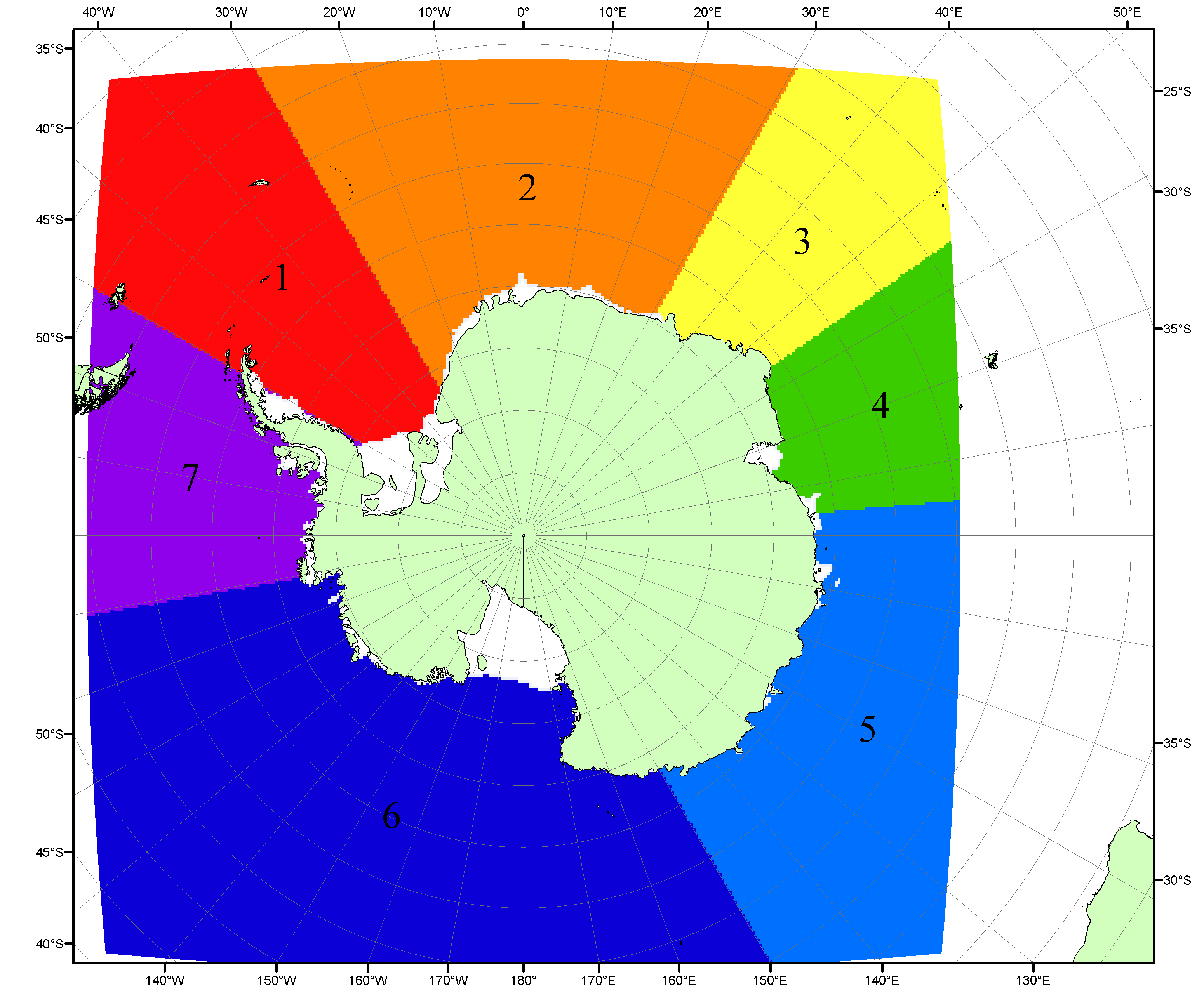 Рисунок П6 – Моря Южного океана. 1 – Западная часть моря Уэдделла; 2- Восточная часть моря Уэдделла; 3 – Море Космонавтов; 4 – море Содружества; 5 – море Моусона; 6 – море Росса; 7 – Море Беллинсгаузена.Список источников1. Атлас океанов. Северный Ледовитый океан. – 1980. М: Изд. ГУНИО МО СССР ВМФ – 184 с.2. Атлас океанов. Термины. Понятия. Справочные таблицы. - Изд. ВМФ МО СССР.-1980.3. Границы океанов и морей. – 1960. Л.: Изд. ГУНИО ВМФ. – 51 с.4. Andersen, S., R. Tonboe, L. Kaleschke, G. Heygster, and L. T. Pedersen, Intercomparison of passive microwave sea ice concentration retrievals over the high-concentration Arctic sea ice.// J. Geophys. Res. – 2007. – Vol. 112. C08004, doi:10.1029/2006JC003543.5. Cavalieri, D., C. Parkinson, P. Gloersen, and H. J. Zwally. 1996, updated 2008. Sea Ice Concentrations from Nimbus-7 SMMR and DMSP SSM/I Passive Microwave Data, [1978.10.26 – 2007.12.31]. Boulder, Colorado USA: National Snow and Ice Data Center. Digital media.6. Meier, W., F. Fetterer, K. Knowles, M. Savoie, M. J. Brodzik. 2006, updated quarterly. Sea Ice Concentrations from Nimbus-7 SMMR and DMSP SSM/I Passive Microwave Data, [2008.01.01 – 2008.03.25]. Boulder, Colorado USA: National Snow and Ice Data Center. Digital media.7. Maslanik, J., and J. Stroeve. 1999, updated daily. Near-Real-Time DMSP SSM/I-SSMIS Daily Polar Gridded Sea Ice Concentrations, [2008.03.26 – present moment]. Boulder, Colorado USA: National Snow and Ice Data Center. Digital media.8. Ice Chart Colour Code Standard. - JCOMM Technical Report Series No. 24, 2004, WMO/TD-No.1215. (http://jcomm.info/index.php?option=com_oe&task=viewDocumentRecord&docID=4914)9. JAXA GCOM-W1 ("SHIZUKU") Data Providing Service - http://gcom-w1.jaxa.jp/index.html 10. ACNFS on Internet - http://www7320.nrlssc.navy.mil/hycomARC 11. Posey, P.G., E.J. Metzger, A.J. Wallcraft, O.M Smedstad and M.W. Phelps, 2010: Validation of the 1/12° Arctic Cap Nowcast/Forecast System (ACNFS). Naval Report NRL/MR/7320-10-9287, Stennis Space Center, MS.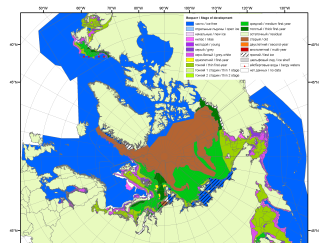 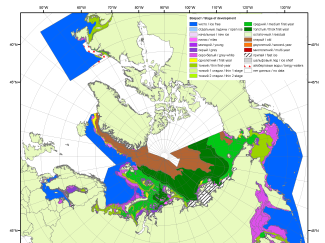 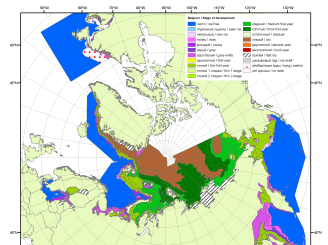 200720102011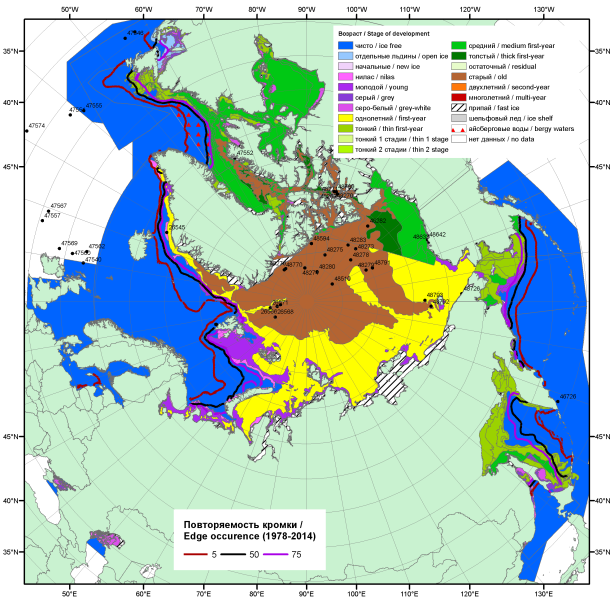 20172017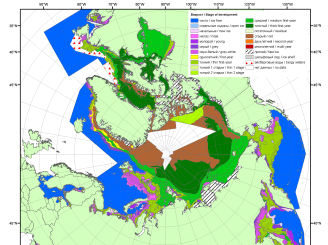 20172017201220172017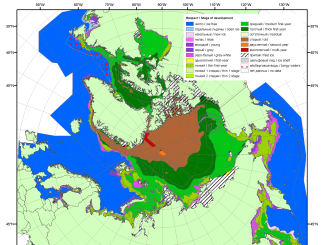 201720172013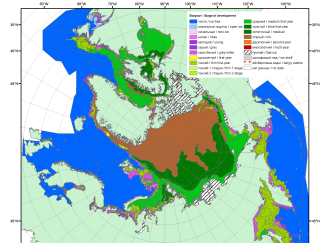 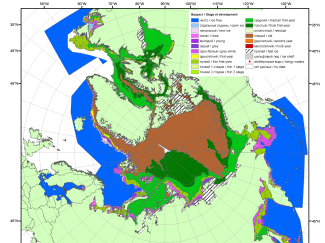 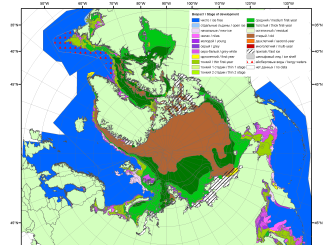 201620152014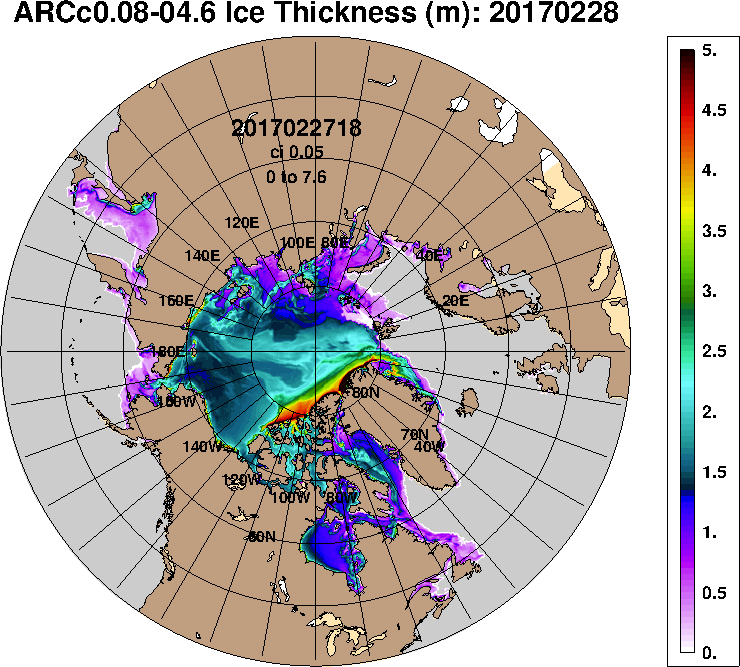 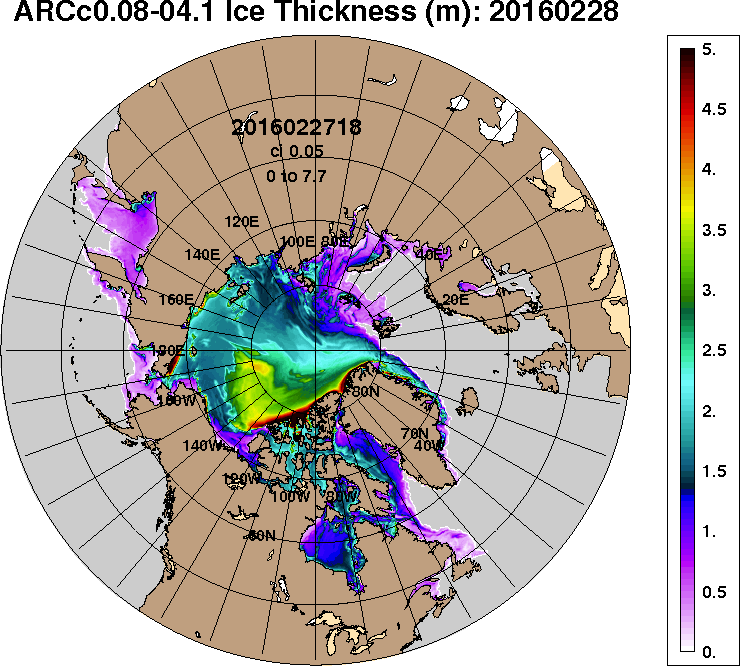 2017-02-282016-02-28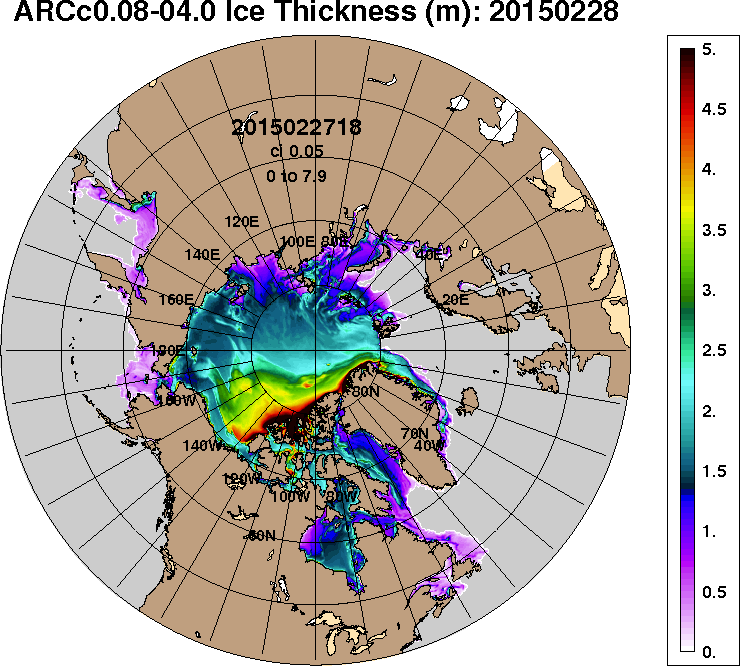 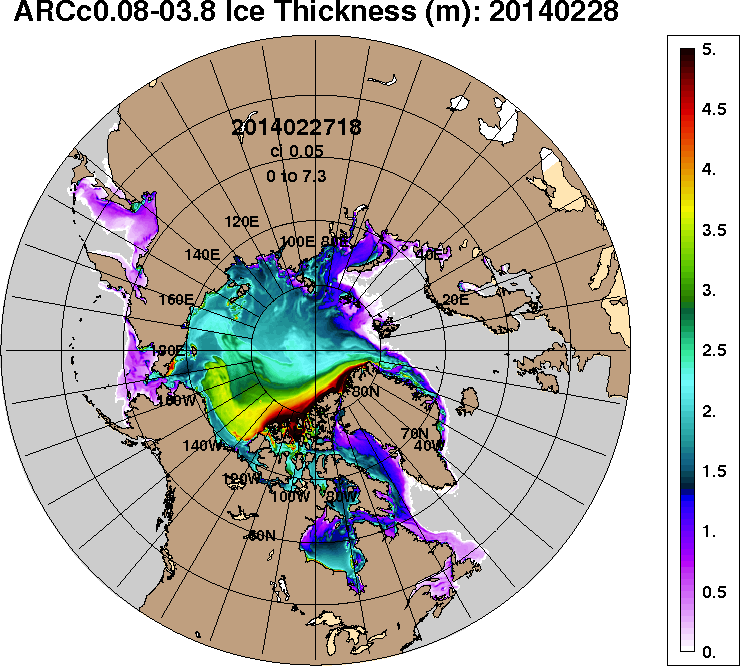 2015-02-282014-02-28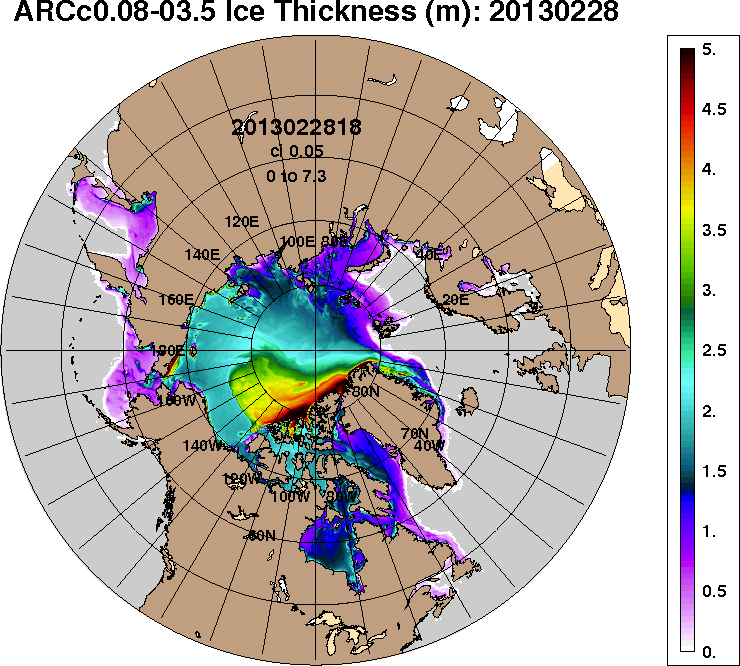 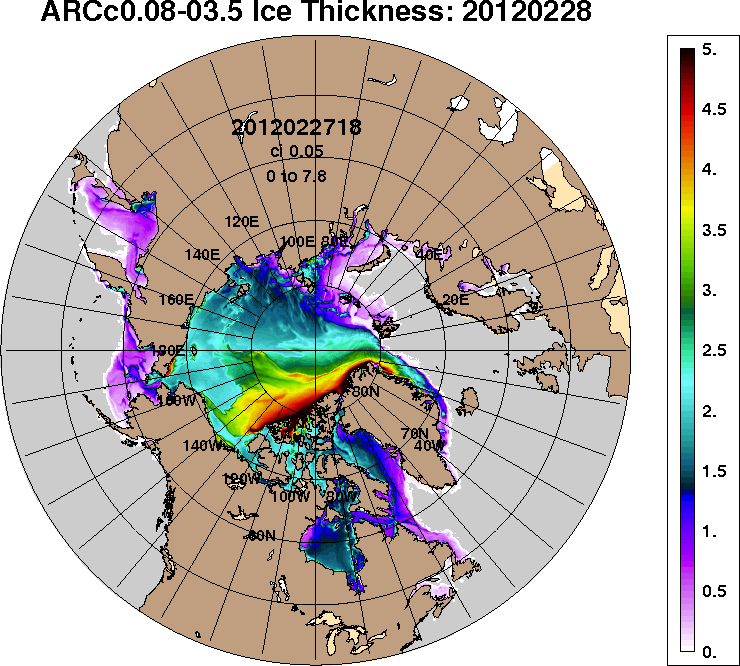 2013-02-282012-02-28РегионСеверная полярная областьСектор 45°W-95°E (Гренландское - Карское моря)Сектор 95°E-170°W (моря Лаптевых - Чукотское, Берингово, Охотское)Сектор 170°W-45°W (море Бофорта и Канадская Арктика)Северный Ледовитый океанМоря СМП (моря Карское-Чукотское)Разность128.694.560.0-26.086.914.3тыс.кв.км/сут.18.413.58.6-3.712.42.0МесяцS, тыс. км2Аномалии, тыс км2/%Аномалии, тыс км2/%Аномалии, тыс км2/%Аномалии, тыс км2/%Аномалии, тыс км2/%Аномалии, тыс км2/%Аномалии, тыс км2/%МесяцS, тыс. км22012 г2013 г2014 г2015 г2016 г2007-2017гг1978-2017гг27.01-26.0214042.6-327.9-535.7-285.2-268.8-94.2-395.7-1139.327.01-26.0214042.6-2.3-3.7-2.0-1.9-0.7-2.7-7.520-26.0214358.0-344.3-507.1-174.4-113.795.7-320.6-1061.520-26.0214358.0-2.3-3.4-1.2-0.80.7-2.2-6.9МесяцS, тыс. км2Аномалии, тыс км2/%Аномалии, тыс км2/%Аномалии, тыс км2/%Аномалии, тыс км2/%Аномалии, тыс км2/%Аномалии, тыс км2/%Аномалии, тыс км2/%МесяцS, тыс. км22012 г2013 г2014 г2015 г2016 г2007-2017гг1978-2017гг27.01-26.022949.480.2-288.8-125.6-418.290.6-241.8-679.027.01-26.022949.42.8-8.9-4.1-12.43.2-7.6-18.720-26.023126.7156.7-245.115.6-251.0402.6-142.5-553.420-26.023126.75.3-7.30.5-7.414.8-4.4-15.0МесяцS, тыс. км2Аномалии, тыс км2/%Аномалии, тыс км2/%Аномалии, тыс км2/%Аномалии, тыс км2/%Аномалии, тыс км2/%Аномалии, тыс км2/%Аномалии, тыс км2/%МесяцS, тыс. км22012 г2013 г2014 г2015 г2016 г2007-2017гг1978-2017гг27.01-26.024634.4-304.3-229.8-38.2271.7-208.4-122.5-251.527.01-26.024634.4-6.2-4.7-0.86.2-4.3-2.6-5.120-26.024708.8-464.4-292.1-35.3244.5-299.9-167.5-288.520-26.024708.8-9.0-5.8-0.75.5-6.0-3.4-5.8МесяцS, тыс. км2Аномалии, тыс км2/%Аномалии, тыс км2/%Аномалии, тыс км2/%Аномалии, тыс км2/%Аномалии, тыс км2/%Аномалии, тыс км2/%Аномалии, тыс км2/%МесяцS, тыс. км22012 г2013 г2014 г2015 г2016 г2007-2017гг1978-2017гг27.01-26.026458.8-103.8-16.8-121.4-122.223.5-31.4-208.827.01-26.026458.8-1.6-0.3-1.8-1.90.4-0.5-3.120-26.026522.5-36.630.0-154.8-107.1-7.0-10.6-219.620-26.026522.5-0.60.5-2.3-1.6-0.1-0.2-3.3МесяцS, тыс. км2Аномалии, тыс км2/%Аномалии, тыс км2/%Аномалии, тыс км2/%Аномалии, тыс км2/%Аномалии, тыс км2/%Аномалии, тыс км2/%Аномалии, тыс км2/%МесяцS, тыс. км22012 г2013 г2014 г2015 г2016 г2007-2017гг1978-2017гг27.01-26.0211382.4193.6-194.3-45.8-383.1137.6-152.7-532.427.01-26.0211382.41.7-1.7-0.4-3.31.2-1.3-4.520-26.0211533.8265.4-156.848.1-258.2407.5-60.2-410.620-26.0211533.82.4-1.30.4-2.23.7-0.5-3.4МесяцS, тыс. км2Аномалии, тыс км2/%Аномалии, тыс км2/%Аномалии, тыс км2/%Аномалии, тыс км2/%Аномалии, тыс км2/%Аномалии, тыс км2/%Аномалии, тыс км2/%МесяцS, тыс. км22012 г2013 г2014 г2015 г2016 г2007-2017гг1978-2017гг27.01-26.022997.2144.0-25.8-24.6-28.72.3-3.9-20.827.01-26.022997.25.0-0.9-0.8-0.90.1-0.1-0.720-26.023025.0144.5-0.78.2-0.949.519.55.520-26.023025.05.00.00.30.01.70.60.2МесяцМинимальное знач.Максимальное знач.Среднее знач.Медиана20-26.0214149.422.02.201616716.225.02.197915419.515551.5МесяцМинимальное знач.Максимальное знач.Среднее знач.Медиана20-26.022679.923.02.20164701.225.02.19793680.23688.5МесяцМинимальное знач.Максимальное знач.Среднее знач.Медиана20-26.024428.620.02.20155415.926.02.19834997.24993.2МесяцМинимальное знач.Максимальное знач.Среднее знач.Медиана20-26.026118.324.02.20117289.425.02.19846742.16710.8МесяцМинимальное знач.Максимальное знач.Среднее знач.Медиана20-26.0211087.523.02.201612751.125.02.197911944.511966.4МесяцМинимальное знач.Максимальное знач.Среднее знач.Медиана20-26.022837.822.02.20123025.920.02.19793019.43025.9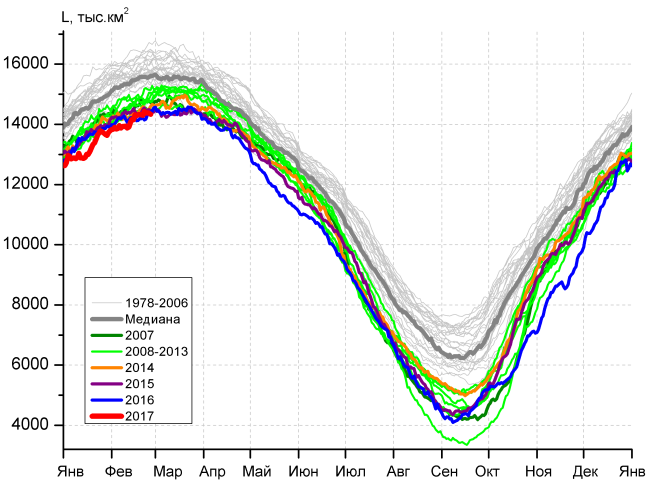 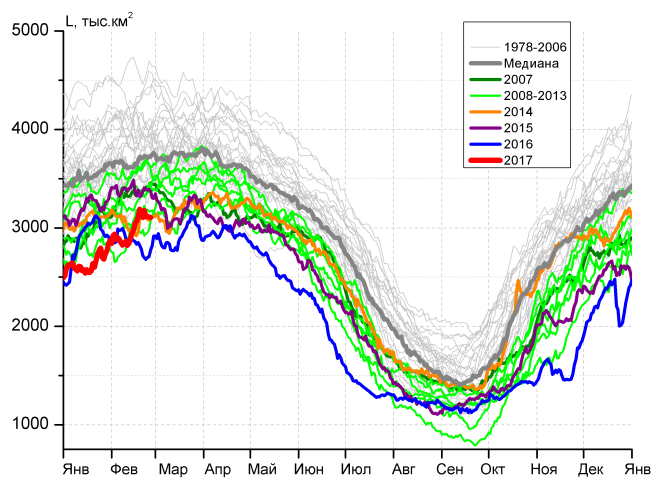 а)б)б)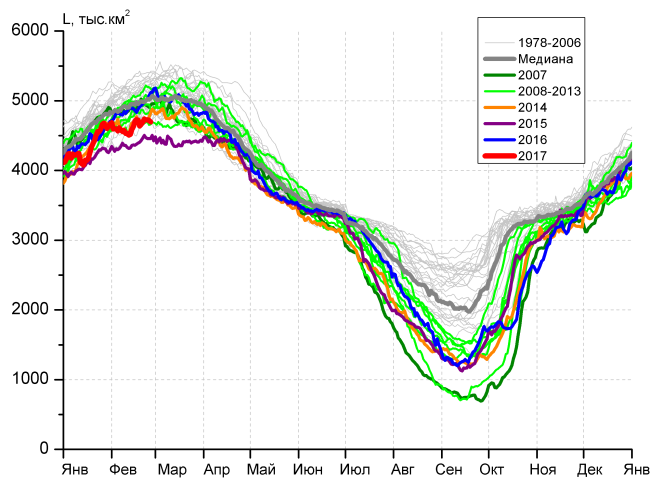 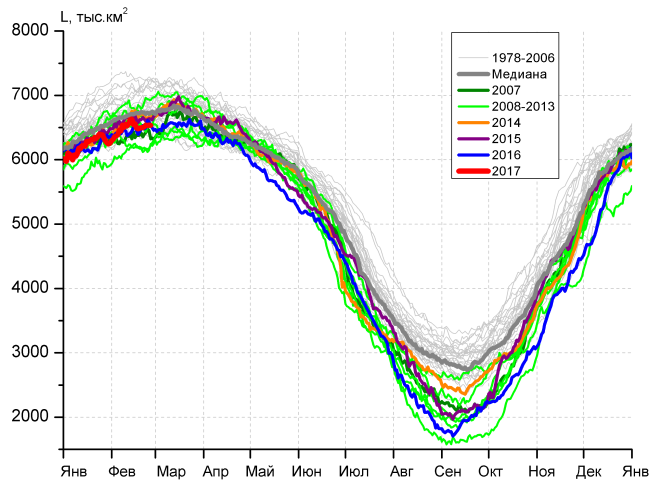 в)г)г)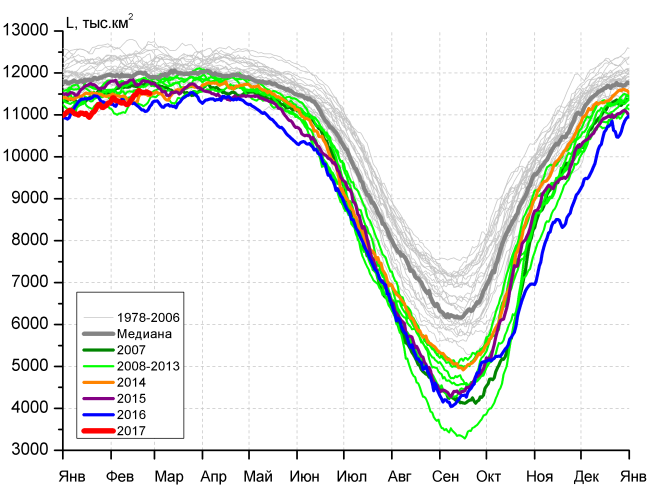 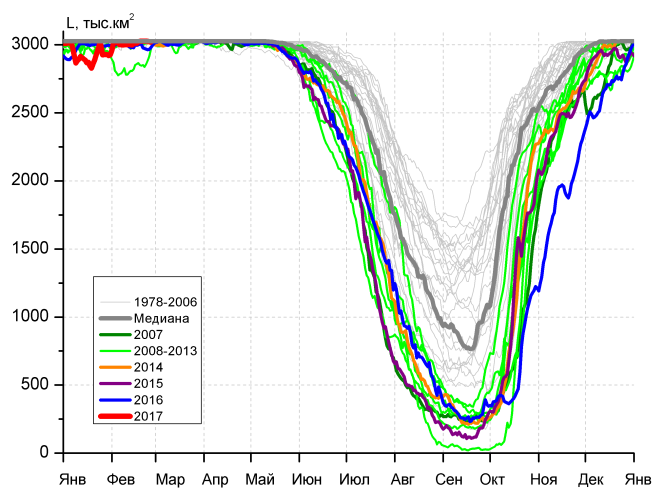 д)д)е)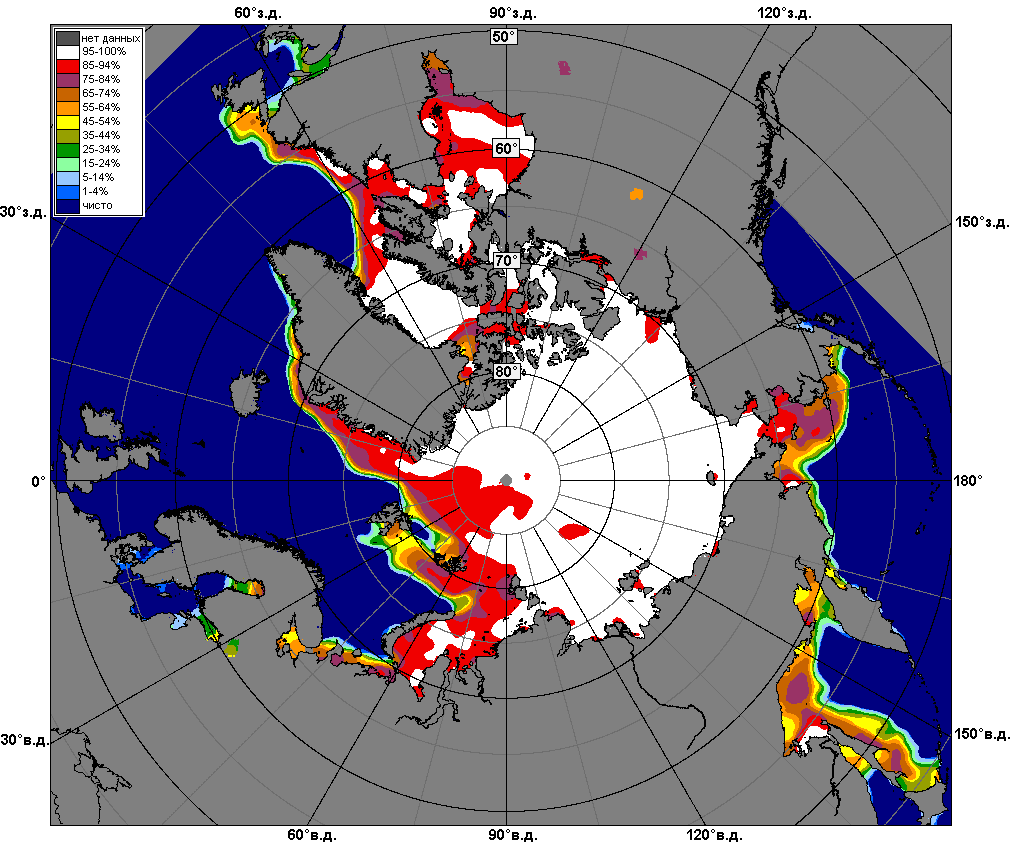 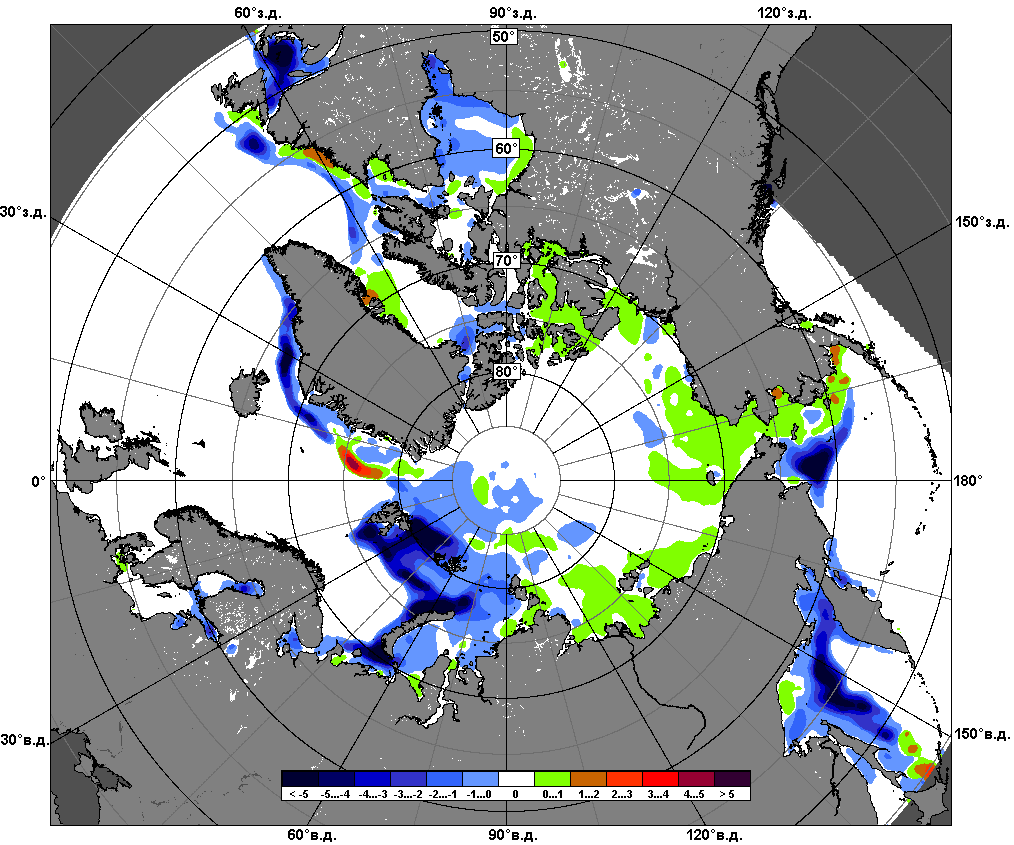 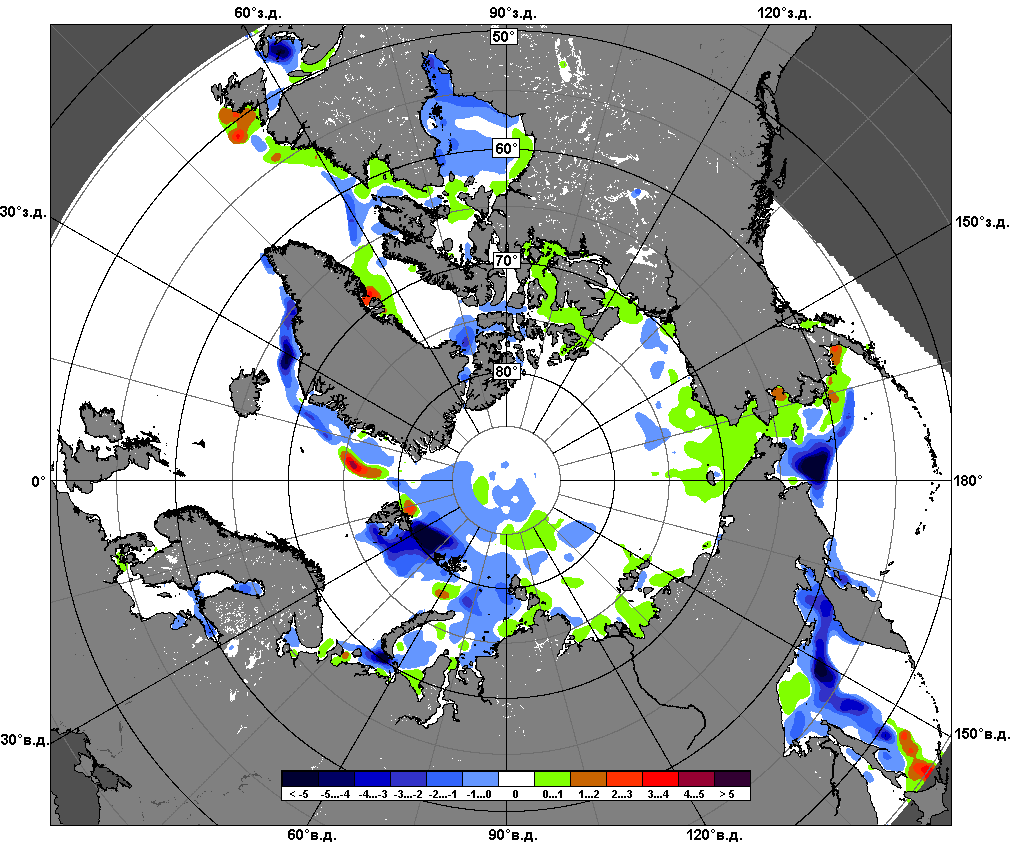 20.02 – 26.02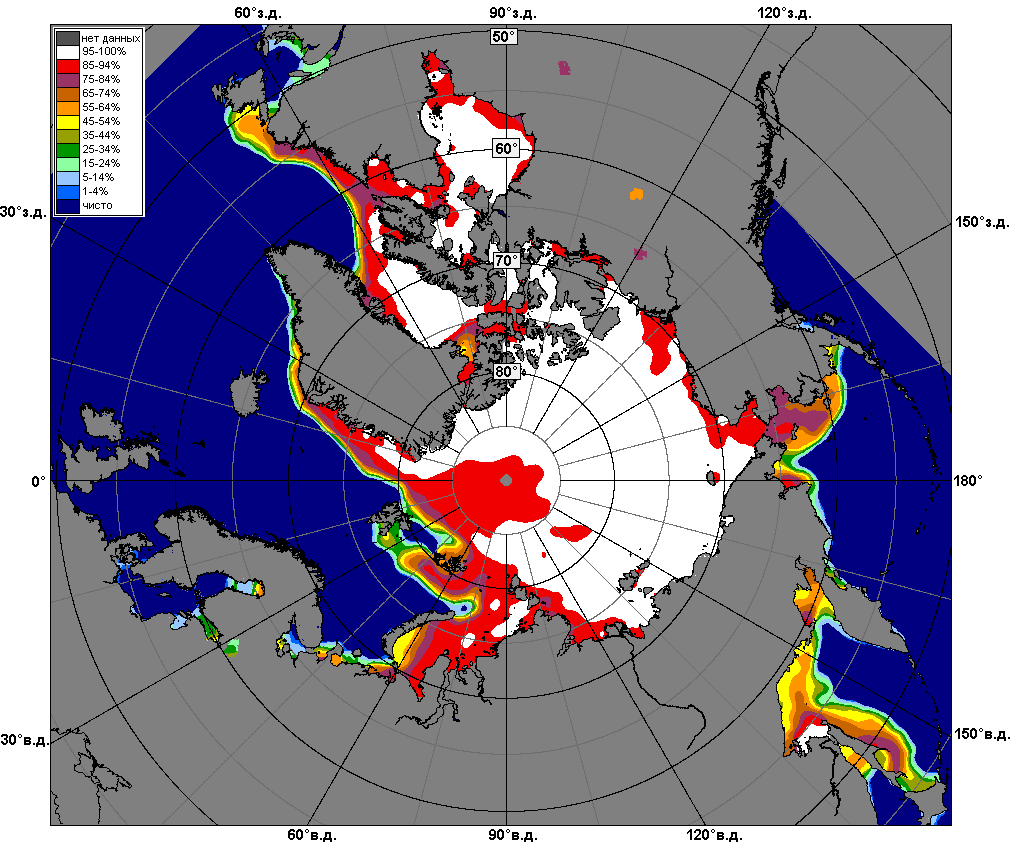 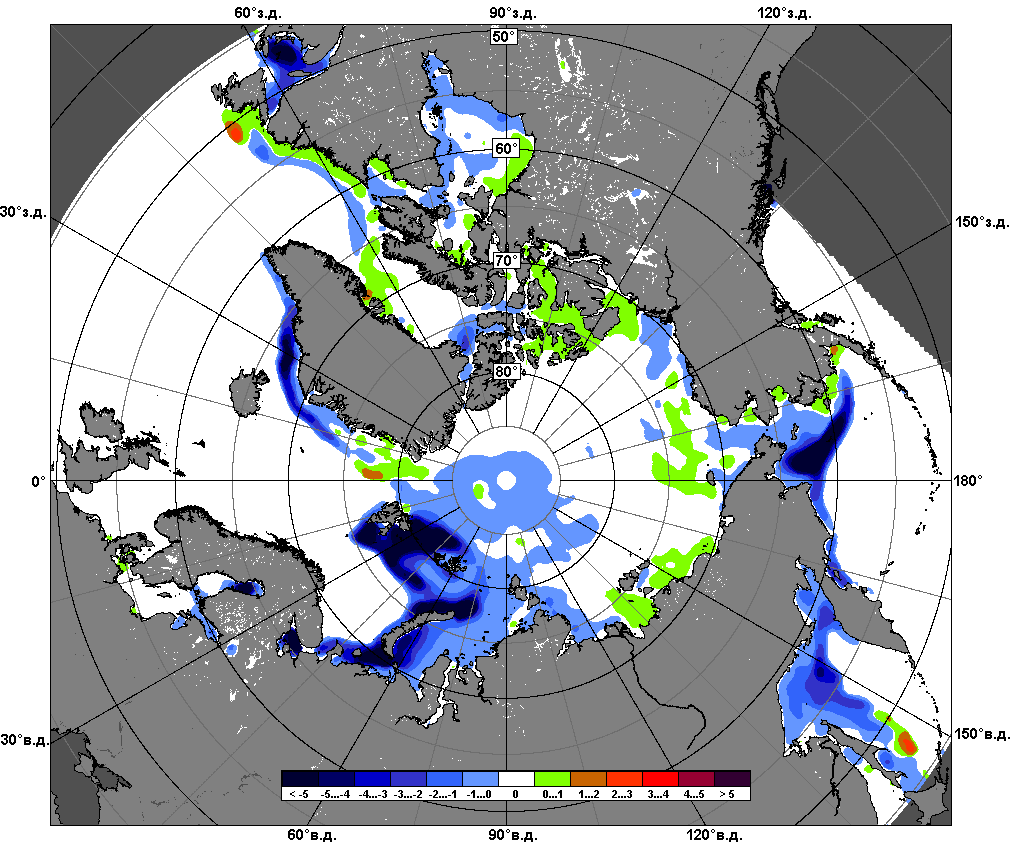 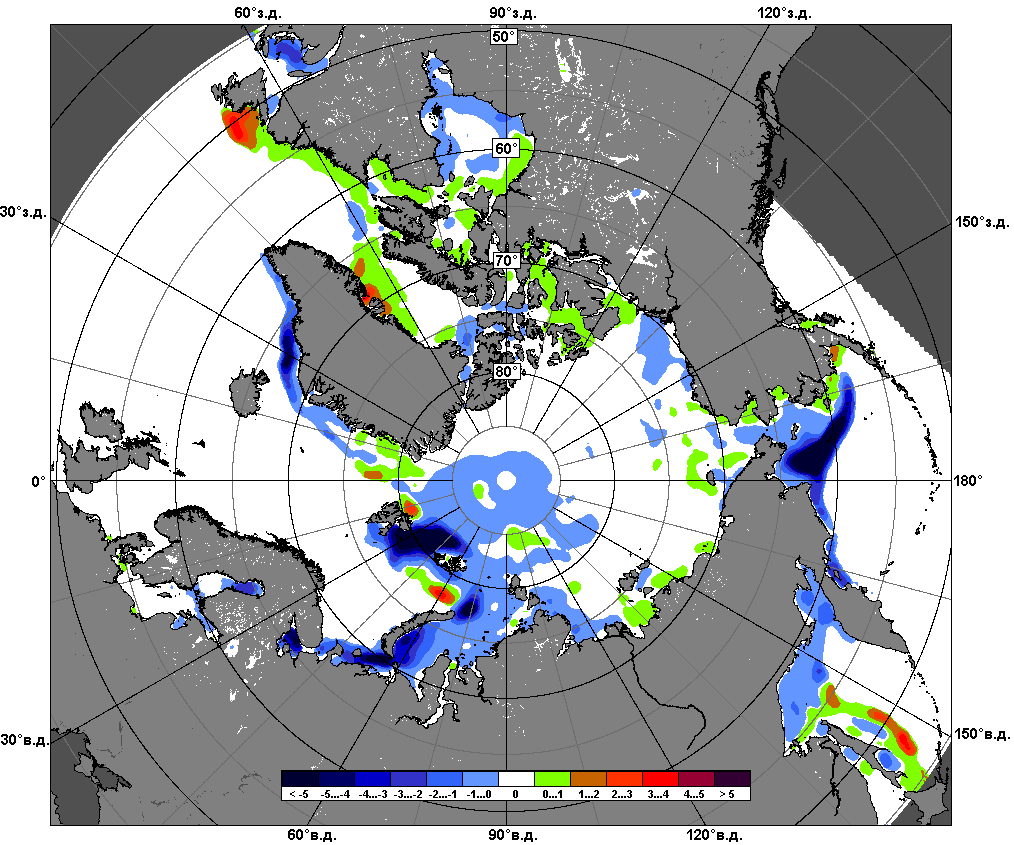 27.01 – 26.02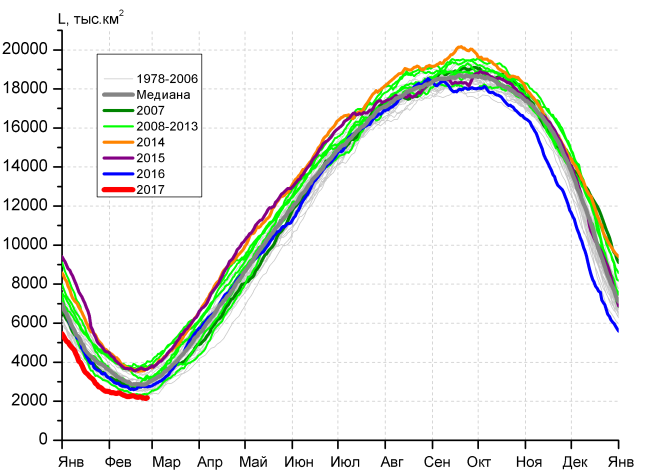 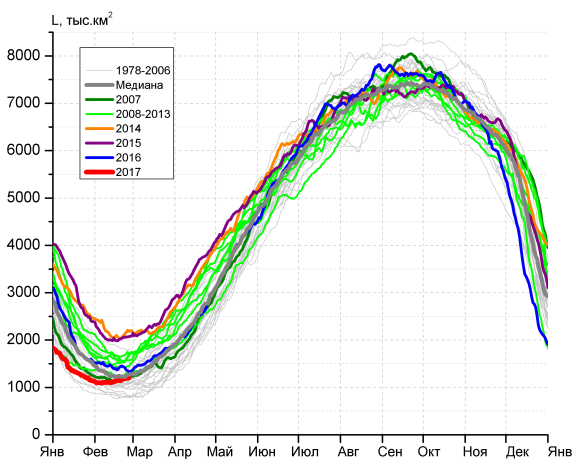 а)б)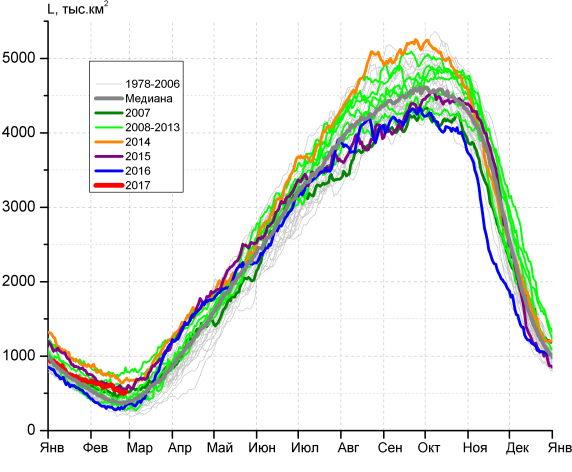 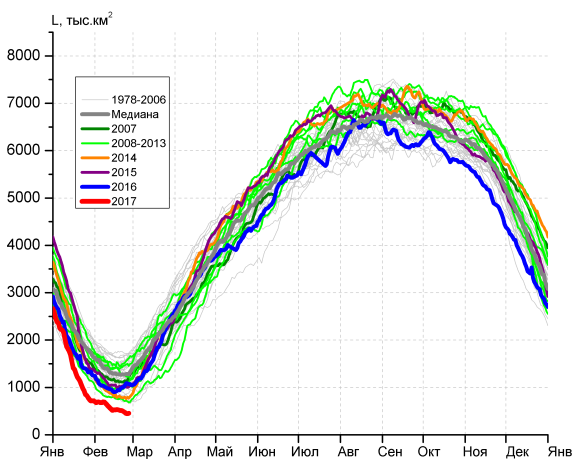 в)г)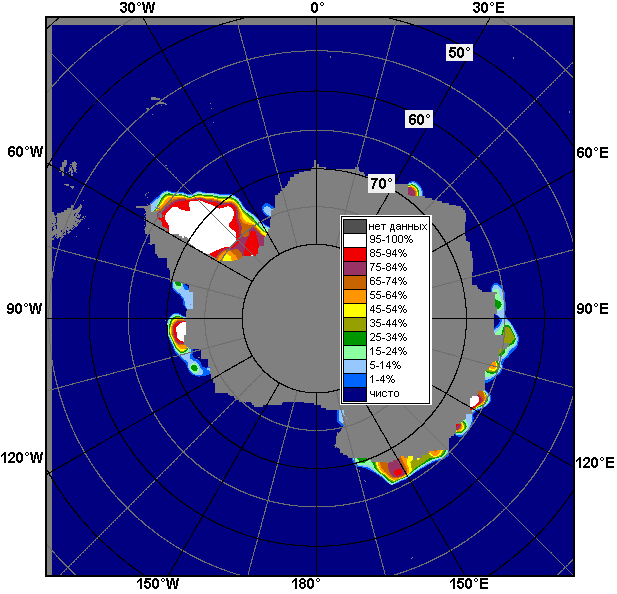 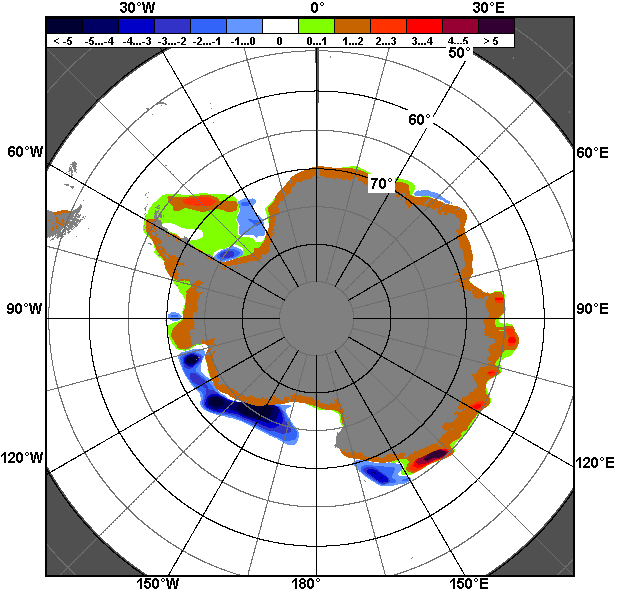 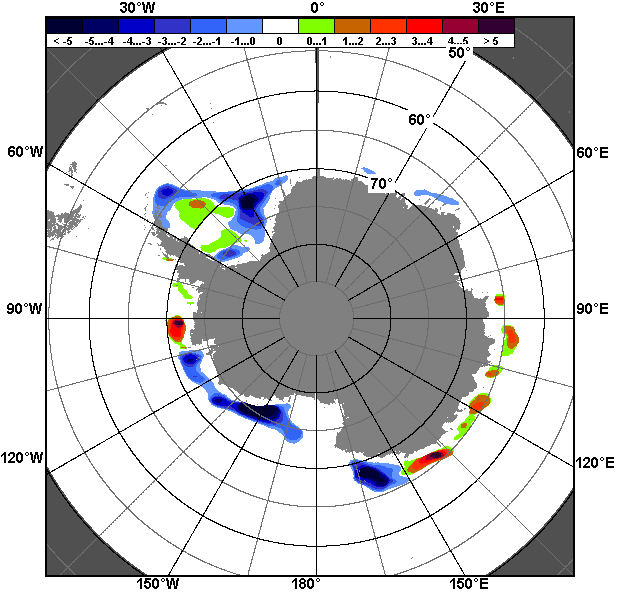 20.02 – 26.0220.02 – 26.0220.02 – 26.02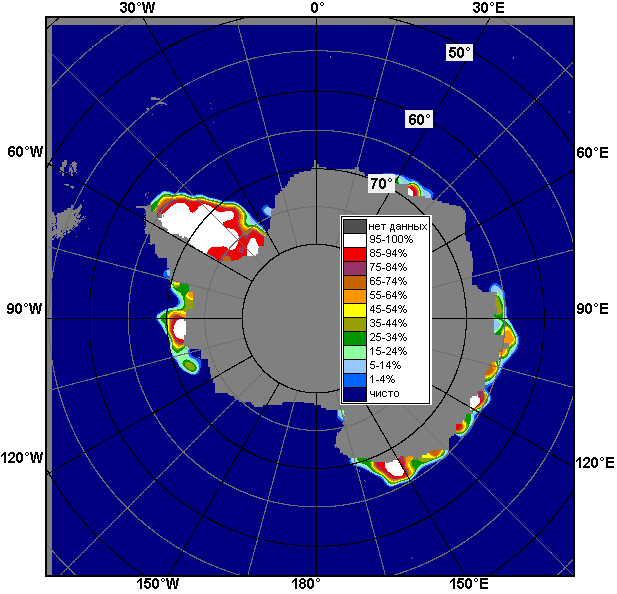 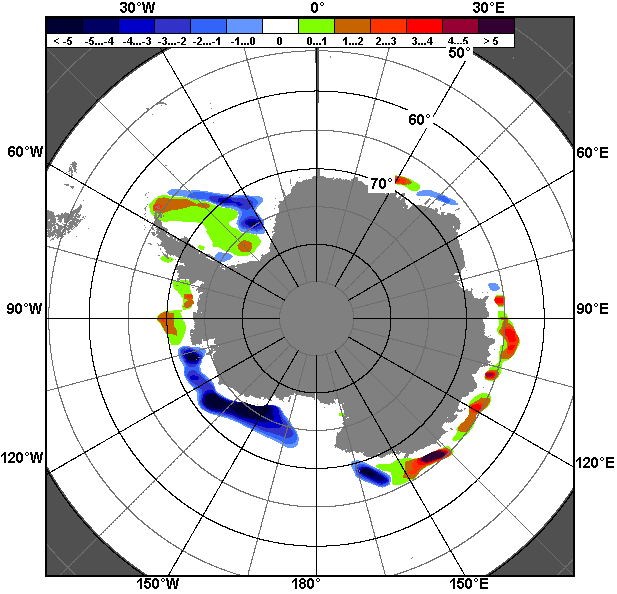 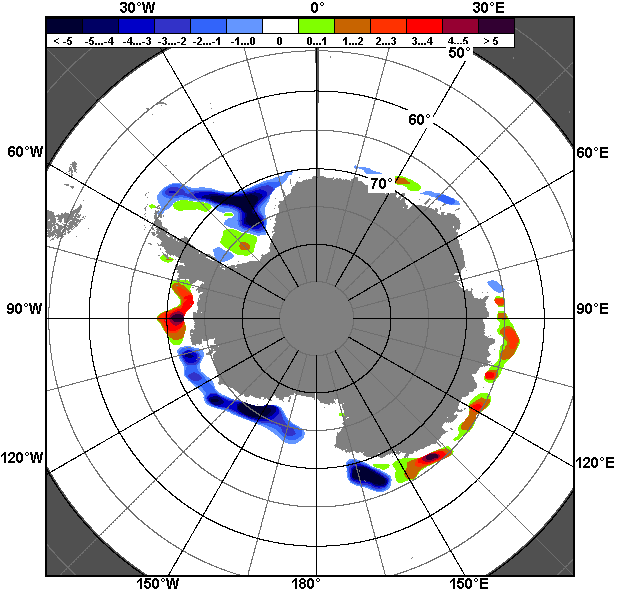 27.01 – 26.0227.01 – 26.0227.01 – 26.02РегионЮжный ОкеанАтлантический секторИндоокеанский сектор Тихоокеанский секторРазность-66.549.8-66.6-49.8тыс.кв.км/сут.-9.57.1-9.5-7.1МесяцS, тыс. км2Аномалии, тыс км2/%Аномалии, тыс км2/%Аномалии, тыс км2/%Аномалии, тыс км2/%Аномалии, тыс км2/%Аномалии, тыс км2/%Аномалии, тыс км2/%МесяцS, тыс. км22012 г2013 г2014 г2015 г2016 г2007-2017гг1978-2017гг27.01-26.022338.8-1387.6-1591.8-1649.5-1604.9-546.2-1006.6-882.227.01-26.022338.8-37.2-40.5-41.4-40.7-18.9-30.1-27.420-26.022181.1-1028.3-1569.6-1398.0-1469.6-563.9-898.5-749.720-26.022181.1-32.0-41.8-39.1-40.3-20.5-29.2-25.6МесяцS, тыс. км2Аномалии, тыс км2/%Аномалии, тыс км2/%Аномалии, тыс км2/%Аномалии, тыс км2/%Аномалии, тыс км2/%Аномалии, тыс км2/%Аномалии, тыс км2/%МесяцS, тыс. км22012 г2013 г2014 г2015 г2016 г2007-2017гг1978-2017гг27.01-26.021136.6-676.3-636.2-1106.9-998.1-328.9-486.0-233.827.01-26.021136.6-37.3-35.9-49.3-46.8-22.4-30.0-17.120-26.021181.8-407.7-514.0-942.3-874.0-220.4-370.5-106.320-26.021181.8-25.7-30.3-44.4-42.5-15.7-23.9-8.3МесяцS, тыс. км2Аномалии, тыс км2/%Аномалии, тыс км2/%Аномалии, тыс км2/%Аномалии, тыс км2/%Аномалии, тыс км2/%Аномалии, тыс км2/%Аномалии, тыс км2/%МесяцS, тыс. км22012 г2013 г2014 г2015 г2016 г2007-2017гг1978-2017гг27.01-26.02599.7212.0-58.8-171.0-50.8244.039.8116.627.01-26.02599.754.7-8.9-22.2-7.868.67.124.120-26.02522.0160.3-76.4-148.6-51.8217.736.1117.520-26.02522.044.3-12.8-22.2-9.071.57.429.0МесяцS, тыс. км2Аномалии, тыс км2/%Аномалии, тыс км2/%Аномалии, тыс км2/%Аномалии, тыс км2/%Аномалии, тыс км2/%Аномалии, тыс км2/%Аномалии, тыс км2/%МесяцS, тыс. км22012 г2013 г2014 г2015 г2016 г2007-2017гг1978-2017гг27.01-26.02602.5-923.2-896.8-371.6-556.0-461.4-560.4-765.127.01-26.02602.5-60.5-59.8-38.2-48.0-43.4-48.2-55.920-26.02477.3-780.9-979.1-307.2-543.9-561.3-564.2-760.920-26.02477.3-62.1-67.2-39.2-53.3-54.0-54.2-61.5МесяцМинимальное знач.Максимальное знач.Среднее знач.Медиана20-26.022142.925.02.20173986.926.02.20082930.92857.5МесяцМинимальное знач.Максимальное знач.Среднее знач.Медиана20-26.02785.420.02.19852204.525.02.20141288.11225.3МесяцМинимальное знач.Максимальное знач.Среднее знач.Медиана20-26.02190.220.02.1980823.626.02.2008404.6375.0МесяцМинимальное знач.Максимальное знач.Среднее знач.Медиана20-26.02446.225.02.20171762.520.02.20011238.21259.5РегионS, тыс. км2Аномалии, тыс км2/%Аномалии, тыс км2/%Аномалии, тыс км2/%Аномалии, тыс км2/%Аномалии, тыс км2/%Аномалии, тыс км2/%Аномалии, тыс км2/%1978-2017гг1978-2017гг1978-2017гг1978-2017ггРегионS, тыс. км22012 г2013 г2014 г2015 г2016 г2007-2017гг1978-2017ггМинимум датаМаксимум датаСреднееМедианаСев. полярная область14358.0-344.3-507.1-174.4-113.795.7-320.6-1061.514149.422.02.201616716.225.02.197915419.515551.5Сев. полярная область14358.0-2.3-3.4-1.2-0.80.7-2.2-6.914149.422.02.201616716.225.02.197915419.515551.5Сектор 45°W-95°E3126.7156.7-245.115.6-251.0402.6-142.5-553.42679.923.02.20164701.225.02.19793680.23688.5Сектор 45°W-95°E3126.75.3-7.30.5-7.414.8-4.4-15.02679.923.02.20164701.225.02.19793680.23688.5Гренландское море631.0-103.7-103.1-40.0-75.246.5-67.0-175.0569.021.02.20161108.725.02.1982806.1770.3Гренландское море631.0-14.1-14.0-6.0-10.67.9-9.6-21.7569.021.02.20161108.725.02.1982806.1770.3Баренцево море473.3112.3-82.215.1-196.6207.8-61.2-264.6246.223.02.20161169.125.02.1979737.9743.5Баренцево море473.331.1-14.83.3-29.378.2-11.4-35.9246.223.02.20161169.125.02.1979737.9743.5Карское море838.3144.5-0.78.3-0.949.519.55.5651.122.02.2012839.220.02.1979832.7839.2Карское море838.320.8-0.11.0-0.16.32.40.7651.122.02.2012839.220.02.1979832.7839.2Сектор 95°E-170°W4708.8-464.4-292.1-35.3244.5-299.9-167.5-288.54428.620.02.20155415.926.02.19834997.24993.2Сектор 95°E-170°W4708.8-9.0-5.8-0.75.5-6.0-3.4-5.84428.620.02.20155415.926.02.19834997.24993.2Море Лаптевых674.30.00.00.00.00.00.00.0673.620.02.2006674.320.02.1979674.3674.3Море Лаптевых674.30.00.00.00.00.00.00.0673.620.02.2006674.320.02.1979674.3674.3Восточно-Сибирское море915.10.00.00.00.00.00.00.0914.520.02.1989915.120.02.1979915.1915.1Восточно-Сибирское море915.10.00.00.00.00.00.00.0914.520.02.1989915.120.02.1979915.1915.1Чукотское море597.30.00.00.00.00.00.00.0597.320.02.1979597.320.02.1979597.3597.3Чукотское море597.30.00.00.00.00.00.00.0597.320.02.1979597.320.02.1979597.3597.3Берингово море648.8-299.9-270.9-46.461.358.5-95.6-91.0328.923.02.2001993.622.02.1998739.8724.2Берингово море648.8-31.6-29.5-6.710.49.9-12.8-12.3328.923.02.2001993.622.02.1998739.8724.2Сектор 170°W-45°W6522.5-36.630.0-154.8-107.1-7.0-10.6-219.66118.324.02.20117289.425.02.19846742.16710.8Сектор 170°W-45°W6522.5-0.60.5-2.3-1.6-0.1-0.2-3.36118.324.02.20117289.425.02.19846742.16710.8Море Бофорта486.60.00.00.00.00.00.00.0486.620.02.1979486.620.02.1979486.6486.6Море Бофорта486.60.00.00.00.00.00.00.0486.620.02.1979486.620.02.1979486.6486.6Гудзонов залив836.9-2.1-1.4-2.0-2.1-0.3-1.6-1.9835.120.02.2013839.020.02.1979838.9839.0Гудзонов залив836.9-0.2-0.2-0.2-0.20.0-0.2-0.2835.120.02.2013839.020.02.1979838.9839.0Море Лабрадор299.321.685.8-25.3-36.3-71.538.0-23.180.520.02.2010526.824.02.1983322.4325.5Море Лабрадор299.37.840.2-7.8-10.8-19.314.6-7.280.520.02.2010526.824.02.1983322.4325.5Дейвисов пролив447.1-28.0-9.8-33.8-32.4-32.2-0.2-41.0331.221.02.2011684.824.02.1983488.2473.4Дейвисов пролив447.1-5.9-2.1-7.0-6.8-6.70.0-8.4331.221.02.2011684.824.02.1983488.2473.4Канадский архипелаг1190.10.00.00.10.00.10.00.01188.825.02.20061190.120.02.19791190.11190.1Канадский архипелаг1190.10.00.00.00.00.00.00.01188.825.02.20061190.120.02.19791190.11190.1РегионS, тыс. км2Аномалии, тыс км2/%Аномалии, тыс км2/%Аномалии, тыс км2/%Аномалии, тыс км2/%Аномалии, тыс км2/%Аномалии, тыс км2/%Аномалии, тыс км2/%1978-2017гг1978-2017гг1978-2017гг1978-2017ггРегионS, тыс. км22012 г2013 г2014 г2015 г2016 г2007-2017гг1978-2017ггМинимум датаМаксимум датаСреднееМедианаСев. полярная область14042.6-327.9-535.7-285.2-268.8-94.2-395.7-1139.313634.829.01.201716716.225.02.197915181.915307.5Сев. полярная область14042.6-2.3-3.7-2.0-1.9-0.7-2.7-7.513634.829.01.201716716.225.02.197915181.915307.5Сектор 45°W-95°E2949.480.2-288.8-125.6-418.290.6-241.8-679.02652.403.02.20124739.115.02.19793628.43615.7Сектор 45°W-95°E2949.42.8-8.9-4.1-12.43.2-7.6-18.72652.403.02.20124739.115.02.19793628.43615.7Гренландское море615.6-70.2-106.4-16.0-58.822.1-62.6-179.7549.627.01.20151110.001.02.1982795.3754.0Гренландское море615.6-10.2-14.7-2.5-8.73.7-9.2-22.6549.627.01.20151110.001.02.1982795.3754.0Баренцево море409.867.6-65.2-44.0-281.268.9-99.1-312.0246.223.02.20161209.813.02.1979721.8733.9Баренцево море409.819.7-13.7-9.7-40.720.2-19.5-43.2246.223.02.20161209.813.02.1979721.8733.9Карское море810.4144.0-25.8-24.6-28.82.3-3.9-20.8589.105.02.2012839.227.01.1979831.3839.2Карское море810.421.6-3.1-2.9-3.40.3-0.5-2.5589.105.02.2012839.227.01.1979831.3839.2Сектор 95°E-170°W4634.4-304.3-229.8-38.2271.7-208.4-122.5-251.54256.930.01.20155416.619.02.20014885.94904.1Сектор 95°E-170°W4634.4-6.2-4.7-0.86.2-4.3-2.6-5.14256.930.01.20155416.619.02.20014885.94904.1Море Лаптевых674.30.00.00.00.00.00.00.0673.627.01.1995674.327.01.1979674.3674.3Море Лаптевых674.30.00.00.00.00.00.00.0673.627.01.1995674.327.01.1979674.3674.3Восточно-Сибирское море915.10.00.00.00.00.00.00.0914.528.01.1994915.127.01.1979915.1915.1Восточно-Сибирское море915.10.00.00.00.00.00.00.0914.528.01.1994915.127.01.1979915.1915.1Чукотское море597.30.00.00.00.00.00.00.0595.515.02.1989597.327.01.1979597.3597.3Чукотское море597.30.00.00.00.00.00.00.0595.515.02.1989597.327.01.1979597.3597.3Берингово море539.5-404.1-337.1-43.1-18.3-38.9-174.2-166.3287.507.02.1985993.622.02.1998705.8698.1Берингово море539.5-42.8-38.5-7.4-3.3-6.7-24.4-23.6287.507.02.1985993.622.02.1998705.8698.1Сектор 170°W-45°W6458.8-103.8-16.8-121.4-122.223.5-31.4-208.85881.229.01.20117372.210.02.19936667.66662.7Сектор 170°W-45°W6458.8-1.6-0.3-1.8-1.90.4-0.5-3.15881.229.01.20117372.210.02.19936667.66662.7Море Бофорта486.60.00.00.00.00.00.00.0485.931.01.1996486.627.01.1979486.6486.6Море Бофорта486.60.00.00.00.00.00.00.0485.931.01.1996486.627.01.1979486.6486.6Гудзонов залив836.1-2.9-2.7-2.3-2.9-0.9-2.4-2.7826.405.02.2017839.027.01.1979838.8839.0Гудзонов залив836.1-0.3-0.3-0.3-0.3-0.1-0.3-0.3826.405.02.2017839.027.01.1979838.8839.0Море Лабрадор297.438.760.5-45.1-15.6-26.639.1-6.19.729.01.2011526.824.02.1983303.5312.3Море Лабрадор297.415.025.5-13.2-5.0-8.215.1-2.09.729.01.2011526.824.02.1983303.5312.3Дейвисов пролив440.1-24.910.611.6-22.0-26.97.6-33.2257.227.01.2011713.504.02.1993473.3457.4Дейвисов пролив440.1-5.42.52.7-4.8-5.81.8-7.0257.227.01.2011713.504.02.1993473.3457.4Канадский архипелаг1190.10.02.50.00.10.00.30.11116.510.02.20131190.127.01.19791190.01190.1Канадский архипелаг1190.10.00.20.00.00.00.00.01116.510.02.20131190.127.01.19791190.01190.1РегионS, тыс. км2Аномалии, тыс км2/%Аномалии, тыс км2/%Аномалии, тыс км2/%Аномалии, тыс км2/%Аномалии, тыс км2/%Аномалии, тыс км2/%Аномалии, тыс км2/%1978-2017гг1978-2017гг1978-2017гг1978-2017ггРегионS, тыс. км22012 г2013 г2014 г2015 г2016 г2007-2017гг1978-2017ггМинимум датаМаксимум датаСреднееМедианаЮжный Океан2181.1-1028.3-1569.6-1398.0-1469.6-563.9-898.5-749.72142.925.02.20173986.926.02.20082930.92857.5Южный Океан2181.1-32.0-41.8-39.1-40.3-20.5-29.2-25.62142.925.02.20173986.926.02.20082930.92857.5Атлантический сектор1181.8-407.7-514.0-942.3-874.0-220.4-370.5-106.3785.420.02.19852204.525.02.20141288.11225.3Атлантический сектор1181.8-25.7-30.3-44.4-42.5-15.7-23.9-8.3785.420.02.19852204.525.02.20141288.11225.3Западная часть моря Уэдделла1135.4-234.6-337.7-414.3-502.4-62.2-158.44.4770.320.02.19991675.526.02.20151131.01097.4Западная часть моря Уэдделла1135.4-17.1-22.9-26.7-30.7-5.2-12.20.4770.320.02.19991675.526.02.20151131.01097.4Восточная часть моря Уэдделла46.3-173.1-176.4-528.0-371.6-158.1-212.1-110.80.022.02.1981611.625.02.2014157.1135.7Восточная часть моря Уэдделла46.3-78.9-79.2-91.9-88.9-77.3-82.1-70.50.022.02.1981611.625.02.2014157.1135.7Индоокеанский сектор522.0160.3-76.4-148.6-51.8217.736.1117.5190.220.02.1980823.626.02.2008404.6375.0Индоокеанский сектор522.044.3-12.8-22.2-9.071.57.429.0190.220.02.1980823.626.02.2008404.6375.0Море Космонавтов64.2-51.69.2-52.8-4.935.4-29.3-16.215.525.02.1998159.923.02.201180.480.2Море Космонавтов64.2-44.516.7-45.1-7.1122.9-31.4-20.215.525.02.1998159.923.02.201180.480.2Море Содружества32.57.58.1-199.5-97.1-38.2-72.6-43.82.423.02.1979278.126.02.200876.361.7Море Содружества32.529.833.5-86.0-75.0-54.0-69.1-57.42.423.02.1979278.126.02.200876.361.7Море Моусона425.4204.4-93.7103.750.2220.5138.1177.596.323.02.2011542.422.02.2013247.9233.7Море Моусона425.492.5-18.132.313.4107.648.171.696.323.02.2011542.422.02.2013247.9233.7Тихоокеанский сектор477.3-780.9-979.1-307.2-543.9-561.3-564.2-760.9446.225.02.20171762.520.02.20011238.21259.5Тихоокеанский сектор477.3-62.1-67.2-39.2-53.3-54.0-54.2-61.5446.225.02.20171762.520.02.20011238.21259.5Море Росса279.7-714.7-1160.1-394.0-625.8-435.3-628.1-740.1263.324.02.20171563.026.02.20011019.81007.7Море Росса279.7-71.9-80.6-58.5-69.1-60.9-69.2-72.6263.324.02.20171563.026.02.20011019.81007.7Море Беллинсгаузена197.6-66.3181.086.881.9-126.064.0-20.813.220.02.2013497.520.02.1979218.4191.9Море Беллинсгаузена197.6-25.11088.278.470.8-38.947.9-9.513.220.02.2013497.520.02.1979218.4191.9РегионS, тыс. км2Аномалии, тыс км2/%Аномалии, тыс км2/%Аномалии, тыс км2/%Аномалии, тыс км2/%Аномалии, тыс км2/%Аномалии, тыс км2/%Аномалии, тыс км2/%1978-2017гг1978-2017гг1978-2017гг1978-2017ггРегионS, тыс. км22012 г2013 г2014 г2015 г2016 г2007-2017гг1978-2017ггМинимум датаМаксимум датаСреднееМедианаЮжный Океан2338.8-1387.6-1591.8-1649.5-1604.9-546.2-1006.6-882.22142.925.02.20174920.627.01.20143221.13128.6Южный Океан2338.8-37.2-40.5-41.4-40.7-18.9-30.1-27.42142.925.02.20174920.627.01.20143221.13128.6Атлантический сектор1136.6-676.3-636.2-1106.9-998.1-328.9-486.0-233.8764.517.02.19992544.627.01.20141370.31278.0Атлантический сектор1136.6-37.3-35.9-49.3-46.8-22.4-30.0-17.1764.517.02.19992544.627.01.20141370.31278.0Западная часть моря Уэдделла1072.8-328.1-430.1-547.6-602.7-170.9-240.5-102.8753.917.02.19991835.228.01.20151175.61123.9Западная часть моря Уэдделла1072.8-23.4-28.6-33.8-36.0-13.7-18.3-8.7753.917.02.19991835.228.01.20151175.61123.9Восточная часть моря Уэдделла63.7-348.3-206.1-559.3-395.4-158.0-245.6-131.00.022.02.1981748.128.01.2014194.7170.4Восточная часть моря Уэдделла63.7-84.5-76.4-89.8-86.1-71.3-79.4-67.30.022.02.1981748.128.01.2014194.7170.4Индоокеанский сектор599.7212.0-58.8-171.0-50.8244.039.8116.6190.220.02.1980917.127.01.2008483.1471.1Индоокеанский сектор599.754.7-8.9-22.2-7.868.67.124.1190.220.02.1980917.127.01.2008483.1471.1Море Космонавтов87.2-38.02.6-37.3-19.950.0-24.9-13.615.525.02.1998230.827.01.1984100.8104.2Море Космонавтов87.2-30.43.1-30.0-18.5134.6-22.2-13.515.525.02.1998230.827.01.1984100.8104.2Море Содружества41.27.98.9-235.5-106.0-42.2-81.2-51.11.211.02.1982322.030.01.201492.380.4Море Содружества41.223.727.7-85.1-72.0-50.7-66.4-55.41.211.02.1982322.030.01.201492.380.4Море Моусона471.4242.1-70.3101.775.0236.3145.9181.496.323.02.2011587.427.01.2013290.1280.8Море Моусона471.4105.6-13.027.518.9100.544.862.596.323.02.2011587.427.01.2013290.1280.8Тихоокеанский сектор602.5-923.2-896.8-371.6-556.0-461.4-560.4-765.1446.225.02.20172220.427.01.19821367.61385.0Тихоокеанский сектор602.5-60.5-59.8-38.2-48.0-43.4-48.2-55.9446.225.02.20172220.427.01.19821367.61385.0Море Росса316.1-899.8-1151.7-460.0-704.5-392.9-674.4-795.4255.214.02.20171967.827.01.19991111.51091.4Море Росса316.1-74.0-78.5-59.3-69.0-55.4-68.1-71.6255.214.02.20171967.827.01.19991111.51091.4Море Беллинсгаузена286.3-23.5254.988.4148.5-68.6114.030.212.509.02.2013564.627.01.1979256.1253.0Море Беллинсгаузена286.3-7.6810.344.6107.8-19.366.111.812.509.02.2013564.627.01.1979256.1253.0РегионСев. полярная областьСектор 45°W-95°EГренландское мореБаренцево мореРазность128.694.5-11.147.9тыс.кв.км/сут.18.413.5-1.66.8РегионКарское мореСектор 95°E-170°WМоре ЛаптевыхВосточно-Сибирское мореРазность14.360.00.00.0тыс.кв.км/сут.2.08.60.00.0РегионЧукотское мореБерингово мореСектор 170°W-45°WМоре БофортаРазность0.015.0-26.00.0тыс.кв.км/сут.0.02.1-3.70.0РегионГудзонов заливМоре ЛабрадорДейвисов проливКанадский архипелагРазность1.43.50.20.0тыс.кв.км/сут.0.20.50.00.0РегионЮжный ОкеанАтлантический секторЗападная часть моря УэдделлаВосточная часть моря УэдделлаРазность-66.549.869.3-19.4тыс.кв.км/сут.-9.57.19.9-2.8РегионИндоокеанский секторМоре КосмонавтовМоре СодружестваМоре МоусонаРазность-66.6-14.61.1-53.0тыс.кв.км/сут.-9.5-2.10.2-7.6РегионТихоокеанский секторМоре РоссаМоре БеллинсгаузенаРазность-49.84.8-54.5тыс.кв.км/сут.-7.10.7-7.8